СОДЕРЖАНИЕ1.	Общие положения	31.1.	Требования технического задания на выполнение работ	32.	Запросы о предоставлении исходных данных	102.1.	Запрос в Администрацию Ханкайского муниципального округа	103.	Реестр полученных данных	223.1.	Администрация Ханкайского муниципального округа	223.2.	Дополнительные материалы, предоставленные Администрацией Ханкайского муниципального округа	963.3.	ФГБУ «Рослесинфорг»	973.4.	Территориальный отдел Управления Федеральной службы по надзору в сфере защиты прав потребителей и благополучия человека по Приморскому краю в г. Спасск-Дальний	983.5.	Территориальный отдел Управления Федеральной службы по надзору в сфере защиты прав потребителей и благополучия человека по Приморскому краю в г. Спасск-Дальний	994.	Оценка состава и содержания предоставленных данных	100Общие положенияОтчёт о сборе исходной информации выполняется на основании муниципального контракта № 012060000322200004201 от 29.04.2022 г., заключённого между Администрацией Ханкайского муниципального округа и Обществом с ограниченной ответственностью (ООО) «Корпус» (г. Новосибирск), предметом которого является оказание услуг «на выполнение работ по разработке проекта генерального плана и правил землепользования и застройки Ханкайского муниципального округа Приморского края» (далее – работа). Условиями данного контракта предусмотрено выполнение работ с учётом требований, указанных в Техническом задании, являющимся Приложением к муниципальному контракту.С целью реализации требований технического задания на выполнение работ в уполномоченный орган муниципальной власти были подготовлены запросы на предоставление исходных данных для разработки проекта. Состав и содержание запросов приведён в разделе 2 настоящего Отчёта. Дополнительно, необходимые для разработки проекта данные были получены в открытых источниках информации, а именно, на официальных сайтах и информационных ресурсах федеральных, региональных и муниципальных органов власти, служб, ведомств и организаций.Исходная информация, определённая в рамках технического задания и запрашиваемая дополнительно Исполнителем для выполнения работы, передавалась посредством электронных средств связи. Реестр полученных данных приведён в Разделе 3 данного Отчёта.Для дальнейшего использования полученной информации все графические и картографические материалы были обработаны, масштабированы, приведены к единой системе координат, используемой при выполнении работ и адаптированы к работе в профильном программном обеспечении, используемом ООО «Корпус».Также объём полученной информации по составу и содержанию проанализирован на предмет качества и достаточности исходных данных для выполнения работы. Требования технического задания на выполнение работВ соответствии с требованиями технического задания на выполнение работ Исполнитель обследует территорию, осуществляет сбор исходной информации для выполнения работ. Исполнитель определяет объём и источники исходных данных, подготавливает проекты запросов для получения исходных данных, анализирует достаточность собранных исходных данных. Сбор необходимой исходной информации осуществляет Исполнитель, при содействии Заказчика. Содержание и объём необходимой исходной информации определяется в соответствии с настоящим Техническим заданием и требованиями СНиП 11-04-2003, в части, не противоречащей Градостроительному кодексу РФ.Муниципальный Заказчик координирует сбор и предоставление исходных данных по запросам Исполнителя. В процессе осуществления сбора исходных данных Исполнителю может передаваться информация, содержащая сведения составляющую государственную тайну. Предоставление таких сведений осуществляется в порядке, предусмотренным действующим законодательством о государственной тайне.При выполнении работы должны быть учтены действующие технические регламенты, санитарные нормы и правила, строительные нормы и правила, иные нормативные технические документы, а также нормативно-правовая база разработки градостроительной документации:Градостроительный кодекс Российской Федерации;Лесной кодекс Российской Федерации;Водный кодекс Российской Федерации;Земельный кодекс Российской Федерации;Воздушный кодекс Российской Федерации»;Федеральный закон от 29.12.2004 № 191-ФЗ «О введении в действие Градостроительного кодекса Российской Федерации»;Федеральный закон от 25.10.2001 № 137-ФЗ «О введении в действие Земельного кодекса Российской Федерации»;Федеральный закон от 28.06.2014 № 172-ФЗ «О стратегическом планировании в Российской Федерации»;Федеральный закон от 29.12.2014 № 473-ФЗ «О территориях опережающего социально-экономического развития в Российской Федерации»;Федеральный закон от 24.07.2007 № 221-ФЗ «О кадастровой деятельности» выполнения комплексных кадастровых работ и утверждение карты-плана территории;Федеральный закон от 06.10.2003 № 131-ФЗ «Об общих принципах организации местного самоуправления в Российской Федерации»;Федеральный закон от 01.05.2016 № 119-ФЗ «Об особенностях предоставления гражданам земельных участков, находящихся в государственной или муниципальной собственности и расположенных на территориях субъектов Российской Федерации, входящих в состав Дальневосточного федерального округа, и о внесении изменений в отдельные законодательные акты Российской Федерации»;Федеральный закон от 10.01.2003 № 17-ФЗ «О железнодорожном транспорте в Российской Федерации;Федеральный закон от 8.11.2007 № 257-ФЗ «Об автомобильных дорогах и дорожной деятельности в РФ и о внесении изменений в отдельные законодательные акты Российской Федерации»;Федеральный закон от 07.07.2003 № 126-ФЗ «О связи»;Федеральный закон от 14.03.1995 № 33-ФЗ «Об особо охраняемых природных территориях»;Федеральный закон от 30.03.1999 № 52-ФЗ «О санитарно-эпидемиологическом благополучии населения»;Федеральный закон от 21.12.1994 № 68-ФЗ «О защите населения и территорий от чрезвычайных ситуаций природного и техногенного характера»;Федеральный закон от 25.06.2002 № 73-ФЗ «Об объектах культурного наследия (памятниках истории и культуры) народов Российской Федерации»;Федеральный закон от 10.01.2002 № 7-ФЗ «Об охране окружающей среды»;Федеральный закон от 20.12.2004 № 166-ФЗ «О рыболовстве и сохранении водных биологических ресурсов»;Федеральный закон от 22.07.2008 № 123-ФЗ «Технический регламент о требованиях пожарной безопасности»;Федеральный закон от 28.12.2013 № 442-ФЗ «Об основах социального обслуживания граждан в Российской Федерации»;Федеральный закон от 27.07.2006 № 149-ФЗ "Об информации, информационных технологиях и о защите информации";Федеральный закон от 12.01.1996 № 8-ФЗ «О погребении и похоронном деле»;Приказ Минрегиона России от 26 мая 2011 г. № 244 «Об утверждении Методических рекомендаций по разработке проектов генеральных планов поселений и городских округов»;Приказ Министерства экономического развития Российской Федерации от 17.06.2021 № 349 «Об утверждении требований к структуре и форматам информации, предусмотренной частью 2 статьи 57.1 Градостроительного кодекса Российской Федерации, составляющей информационный ресурс федеральной государственной информационной системы территориального планирования»;Приказ Федеральной службы государственной регистрации, кадастра и картографии от 10.11.2020 № П/0412 «Об утверждении классификатора видов разрешенного использования земельных участков»;Приказ Минэкономразвития Российской Федерации от 19.07.2019 № 442 «Об организации работ по размещению на официальном сайте федеральной государственной информационной системы территориального планирования в информационно-телекоммуникационной сети «Интернет» xsd-схемы, используемой для формирования xml-документов территориального планирования в форме электронного документа»;Приказ Минэкономразвития России от 09.01.2018 № 10 "Об утверждении Требований к описанию и отображению в документах территориального планирования объектов федерального значения, объектов регионального значения, объектов местного значения и о признании утратившим силу приказа Минэкономразвития России от 7 декабря 2016 г. № 793";Приказ Минэкономразвития России от 23.11.2018 № 650 " Об установлении формы графического описания местоположения границ населенных пунктов, территориальных зон, особо охраняемых природных территорий, зон с особыми условиями использования территории, формы текстового описания местоположения границ населенных пунктов, территориальных зон, требований к точности определения координат характерных точек границ населенных пунктов, территориальных зон, особо охраняемых природных территорий, зон с особыми условиями использования территории, формату электронного документа, содержащего сведения о границах населенных пунктов, территориальных зон, особо охраняемых природных территорий, зон с особыми условиями использования территории, и о признании утратившими силу приказов Минэкономразвития России от 23 марта 2016 г. N 163 и от 4 мая 2018 г. N 236";Приказ Минэкономразвития России от 21.07.2016 № 460 "Об утверждении порядка согласования проектов документов территориального планирования муниципальных образований, состава и порядка работы согласительной комиссии при согласовании проектов документов территориального планирования";Приказ Минэкономразвития России от 24.09.2015 № 672 «О межведомственной рабочей группе по совершенствованию и перспективному развитию федеральной государственной информационной системы территориального планирования»;Приказ Минэкономразвития России от 16.12.2020 № 832 « О внесении изменений в приказ Минэкономразвития России от 24 сентября 2015 г. N 672 «О межведомственной рабочей группе по совершенствованию и перспективному развитию федеральной государственной информационной системы территориального планирования»»;Приказ Минрегиона России от 02.04.2013 № 123 "Об утверждении технико-технологических требований к обеспечению взаимодействия федеральной государственной информационной системы территориального планирования с другими информационными системами";Приказ Минрегиона России № 74, Минэкономразвития Российской Федерации № 120, Роскартографии № 20-пр от 01.08.2007 "Об утверждении Требований к техническим и программным средствам ведения слоев цифровой картографической основы схем территориального планирования Российской Федерации";Распоряжение Правительства Российской Федерации от 26.11.2012 № 2186-р "О федеральной государственной информационной системе территориального планирования";Распоряжение Правительства Российской Федерации от 08.05.2009 № 631-р "Об утверждении перечня мест традиционного проживания и традиционной хозяйственной деятельности коренных малочисленных народов Российской Федерации и перечня видов традиционной хозяйственной деятельности коренных малочисленных народов Российской Федерации";Распоряжение Правительства Российской Федерации от 15.06.2010 № 982-р "Об утверждении плана мероприятий по совершенствованию контрольно-надзорных и разрешительных функций и оптимизации предоставления государственных услуг в области градостроительной деятельности";Постановление Правительства Российской Федерации от 29.04.2020 № 606 "Об утверждении Положения о предоставлении по запросам физических или юридических лиц информации о нахождении принадлежащих таким лицам земельных участков в границах территорий, в отношении которых у органов охраны объектов культурного наследия имеются основания предполагать наличие на таких территориях объектов археологического наследия либо объектов, обладающих признаками объекта археологического наследия";Постановление Правительства Российской Федерации от 27.11.2015 № 1278 "О федеральной информационной системе стратегического планирования и внесении изменений в Положение о государственной автоматизированной информационной системе "Управление"Постановление Правительства Российской Федерации от 12.04.2012 № 289 "О федеральной государственной информационной системе территориального планирования";Постановление Правительства Российской Федерации от 08.06.2011 № 451 "Об инфраструктуре, обеспечивающей информационно-технологическое взаимодействие информационных систем, используемых для предоставления государственных и муниципальных услуг и исполнения государственных и муниципальных функций в электронной форме";Постановление Правительства РФ от 24.11.2016 № 1240 "Об установлении государственных систем координат, государственной системы высот и государственной гравиметрической системы";Федеральный закон от 06.04.2011 № 63-ФЗ "Об электронной подписи";Постановление Правительства Российской Федерации от 08.09.2010 № 697 "О единой системе межведомственного электронного взаимодействия";Постановление Правительства Российской Федерации от 25.12.2009 № 1088 "О государственной автоматизированной информационной системе "Управление";Распоряжение Правительства Российской Федерации от 21.08.2006 № 1157-р "О Концепции создания и развития инфраструктуры пространственных данных Российской Федерации";СП 42.13330.2016 «Свод  правил. Градостроительство. Планировка и застройка городских и сельских поселений»;СП 31.13330.2012 «Свод правил. Водоснабжение. Наружные сети и сооружения. Актуализированная редакция СНиП 2.04.02-84*. С изменением № 1» (утв. приказом Минрегиона России от 29.12.2011 № 635/14) (ред. от 30.12.2015);СП 60.13330.2016 «Свод правил. Отопление, вентиляция и кондиционирование воздуха. Актуализированная редакция СНиП 41-01-2003» (утв. приказом Минстроя России от 16.12.2016 № 968/пр);СП 62.13330.2011 «Свод правил. Газораспределительные системы Актуализированная редакция СНиП 42-01-2002» (утв. Приказом Минрегиона России от 27.12.2010 № 780) (ред.  от 03.12.2016);СП 36.13330.2012 «Свод правил. Магистральные трубопроводы. Актуализированная редакция СНиП 2.05.06-85*» (утв. Приказом Госстроя от 25.12.2012 № 108/ГС) (ред. от 18.08.2016);СП 104.13330.2016. Свод правил. Инженерная защита территории от затопления и подтопления. Актуализированная редакция СНиП 2.06.15-85" (утв. Приказом Минстроя России от 16.12.2016 № 964/пр);СП 165.1325800.2014 «Свод правил. Инженерно-технические мероприятия по гражданской обороне. Актуализированная редакция СНиП 2.01.51-90» (утв. Приказом Минстроя РФ от 12.11.2014 № 705/пр и редакции от 24.10.2017 № 1471/пр);СанПиН 2.2.1/2.1.1.1200-03 «Санитарно-защитные зоны и санитарная классификация предприятий, сооружений и иных объектов» (Зарегистрировано в Минюсте РФ 25.01.2008 № 10995) (действующая редакция);"РДС 30-201-98. Система нормативных документов в строительстве. Руководящий документ системы. Инструкция о порядке проектирования и установления красных линий в городах и других поселениях Российской Федерации", принят постановлением Госстроя РФ от 06.04.1998 № 18-30;ГОСТ Р 52573-2006 «Географическая информация»;ГОСТ Р 22.2.10-2016 «Безопасность в чрезвычайных ситуациях. Порядок обоснования и учета мероприятий по гражданской обороне, мероприятий по предупреждению чрезвычайных ситуаций природного и техногенного характера при разработке документов территориального планирования»;ГОСТ 7.32-2017. Межгосударственный стандарт. Система стандартов по информации, библиотечному и издательскому делу. Отчет о научно-исследовательской работе. Структура и правила оформления» (введен в действие Приказом Росстандарта от 24.10.2017 № 1494-ст).Закон Приморского края от 30.04.2020г. № 455 «О преобразовании Ханкайского муниципального района и Никольского сельского поселения и создании вновь образованного муниципального образования»;Закон Приморского края от 29.04.2008г. № 46 «Об административно-территориальном устройстве Приморского края»;Закон Приморского края от 24.12.2010г. № 547 «Об объектах культурного наследия (памятниках истории и культуры) народов Российской Федерации, расположенных на территории Приморского края»;Закон Приморского края от 29.12.2014г. № 564 «Об особо охраняемых природных территориях Приморского края»;Закон Приморского края от 21.06.2017г. № 107 «Об определении территорий Приморского края, в границах которых земельные участки не могут быть предоставлены в безвозмездное пользование в соответствии с Федеральным законом «Об особенностях предоставления гражданам земельных участков, находящихся в государственной или муниципальной собственности и расположенных на территориях субъектов Российской Федерации, входящих в состав Дальневосточного федерального округа, и о внесении изменений в отдельные законодательные акты Российской Федерации»»;Закон Приморского края от 14 ноября 2012 года №160 «О регулировании отдельных вопросов градостроительной деятельности Приморского края»;Постановление Правительства Приморского края от 27.07.2010 № 332-П «Об утверждении стратегии социально-экономического развития Приморского края до 2030 года»;Постановление Правительства Приморского края от 29.12.2015 № 503-П «Об утверждении региональных нормативов градостроительного проектирования Приморского края»;Постановление Правительства Приморского края от 26.06.2017г. № 245-П «Об утверждении порядка рассмотрения и согласования проектов документов территориального планирования муниципальных образований Приморского края»;Постановление Правительства Приморского края №165-П от 06.05.2020 «О государственной информационной системе обеспечения градостроительной деятельности Приморского края»;Приказ Министерства строительства и жилищной политики Приморского края от 20.12.2021г №32.23/615 «Об утверждении системы требований к градостроительной документации Приморского края»;Приказ Министерства строительства и жилищной политики Приморского края от 17.01.2022г №32.23/5 «О вводе в промышленную эксплуатацию государственной информационной системы обеспечения градостроительной деятельности Приморского края».Запросы о предоставлении исходных данныхС целью получения достоверной и актуальной исходной информации на период проектирования о современном состоянии и планируемом развитии территории Ханкайского муниципального округа ООО «Корпус» подготовлен общий запрос в уполномоченный орган муниципальной власти.  Запрос в Администрацию Ханкайского муниципального округаПроекты планировки территорий, утверждённые постановлением администрации муниципального образования.Инвентаризационные данные по землепользованию, жилищному фонду, предприятиям и учреждениям обслуживания, другим объектам недвижимости.Отчёты о наличии земель муниципального образования и распределении их по категориям, угодьям и пользователям по состоянию на январь текущего года (сводная форма № 22-2, Приказ Госкомзема РФ от 18.05.1998 № 63).О зарегистрированных на территории муниципального образования некоммерческих объединениях садоводов, огородников, СНТ с адресной привязкой (при наличии).Письма граждан и юридических лиц, заинтересованных во внесении изменений в генеральный план и правила землепользования и застройки. Принятые решения по данным обращениям.Координаты границы муниципального образования и населенных пунктов, поставленных на кадастровый учет (в местной системе координат).Перечень строящихся объектов капитального строительства местного, регионального, федерального значения в административных границах муниципального образования на текущее время.Информацию о кадастровом делении муниципального образования. Информация о границах и кадастровых номерах земельных участков (поквартальные кадастровые выписки в формате xml). Утвержденные документы территориального планирования, градостроительного зонирования в границах муниципального образования в векторном и растровом виде (при наличии).Социально-экономическое направление Материалы социально-экономических прогнозов развития территории, сведения об имеющихся целевых программах муниципального образования.Комплексная программа социально-экономического развития муниципального образования (при наличии, актуализированные на 01.01.2022).Комплексный инвестиционный план модернизации муниципального образования (при наличии).Паспорт муниципального образования – статистические сведения на последнюю отчётную дату (файл в формате Excel, при наличии). Инвестиционные программы субъектов естественных монополий, организаций коммунального комплекса на территориях муниципального образования (при наличии).Заполнить таблицы, приведённые ниже.Таблица 1Промышленные предприятия на территории муниципального образованияТаблица 2Сельскохозяйственные предприятия на территории муниципального образованияТаблица3Основные показатели развития малого предпринимательства муниципального образованияТаблица 4Организации розничной торговли, общепита и платных услуг муниципального образованияТаблица 5Организации бытового обслуживания муниципального образованияТаблица 6Структура населения муниципального образования, на 01.01.2022Таблица 7Численность населения на 01.01.2017-2022 гг., чел.Таблица 8Численность населения в дошкольном возрасте (0-6 лет) на 01.01.2017-2022 гг., чел.Таблица 9Численность населения в школьном возрасте (7-17 лет) на 01.01.2017-2022 гг., чел.Таблица 10Динамика рождаемости населения, 2017-2021 гг.Таблица 11Динамика смертности населения, 2017-2021 гг.Таблица 12Динамика приехавших, 2017-2021 гг.Таблица 13Динамика уехавших, 2017-2021 гг.Таблица 14Трудовые ресурсы на начало соответствующего года на территории муниципального образованияТаблица 15Среднемесячная номинальная начисленная заработная плата работников на территории муниципального образования в 2017-2021 гг. по направлениям (полный год)Таблица 16Сведения о структуре доходов населения на территории муниципального образования, за отчётный годТаблица 17Наличие инвестиционных площадок на территории муниципального образования Направление экологии и природопользованияДанные обследований и прогнозов санитарно-гигиенического состояния и экологической ситуации.Информация о водных объектах муниципального образования (перечень водных объектов и их основные гидрографические, морфометрические и стоковые характеристики) размер водоохраной зоны, прибрежной полосы.Информация о зонах санитарной охраны источников питьевого и хозяйственно-бытового водоснабжения.Сведения об охранных зонах, в т.ч. гидротехнических объектов, оборонных объектов.Характеристика современного состояния окружающей среды муниципального образования.Информация о санитарно-защитных зонах промышленных и иных объектов, расположенных на территории муниципального образования.Данные о наличии в пределах территории муниципального образования залежей полезных ископаемых, других ценных природных ресурсов.Информацию об установленных особо охраняемых природных территориях в границах муниципального образования.Информацию о землях лесного фонда на территории муниципального образования: номера и местоположение лесных кварталов, название участкового лесничества, границы лесничеств.Информацию о городских лесах (либо об их отсутствии) на территории муниципального образования. Информацию о зонах затопления и подтопления на территории муниципального образования.Жилищно-коммунальное направление Данные о числе жителей муниципального образования, нуждающихся в переселении из ветхого жилья за 2019-2021 гг. Действующие: схема теплоснабжения, схема водоснабжения и водоотведения муниципального образования (при наличии).Форму № 1-жилфонд Федерального статистического наблюдения по муниципальным образованиям.Действующая схема санитарной очистки территории муниципального образования от отходов производства и потребления (при наличии).Заполнить таблицы, приведённые ниже.Таблица 18Характеристика жилищного фонда по состоянию на 01.01.2022Таблица 19Жилой фонд, обеспеченный коммунальными услугами от централизованных источников на 01.01.2022 года.Таблица 20Обеспеченность артезианскими скважинами систем водоснабжения на 01.01.2022 года.Таблица 21Баланс водоснабжения за 2021 год, тыс. м3Таблица 22Состояние водопроводных сетей на 01.01.2022, км.Таблица 23Теплоснабжение в 2021 годуТаблица 24Обеспеченность специальной техникой предприятий ЖКХТаблица 25Перечень ЛЭП 10-220 кВ расположенных на территории на 01.01.2022Таблица 26Пропускная способность электрических сетей по центрам питания, на 01.01.2022 года на территории муниципального образованияТаблица 27Годовое потребление электроэнергии, тыс. кВт×часТаблица 28Годовое потребление газа (природный/сжиженный), тыс. м3/тоннТаблица 29Наличие вышек сотовой связи на 01.01.2022Таблица 30Объекты специального назначения на территории муниципального образованияНаправление социальной инфраструктурыДанные об очереди в дошкольные учреждения для детей 0-3 года, 4-7 лет за 2018-2020 гг.Сведения о социальной, транспортной, производственной инфраструктурах и строительной базе муниципального образования.Информация о зонах санитарной охраны источников питьевого и хозяйственно-бытового водоснабжения.Информация об объектах размещения отходов и кладбищах, хранения и переработки отходов, условиях захоронения.Заполнить таблицы, приведённые ниже.Таблица 31Общеобразовательные учреждения на территории муниципального образованияТаблица 32Учреждения дошкольного образования (включая дошкольные группы) на территории муниципального образованияТаблица 33Учреждения дополнительного, профессионального и иного образования на территории муниципального образованияТаблица 34Количество и площадь спортивных залов и плавательных бассейнов (включая школьные) на территории муниципального образованияТаблица 35Количество и площадь плоскостных спортивных сооружений (включая школьные) на территории муниципального образованияТаблица 36Перечень действующих объектов культурно-досугового назначения на территории муниципального образованияТаблица 37Перечень действующих библиотек на территории муниципального образованияНаправление транспортной инфраструктурыЗаполнить таблицы, приведённые ниже.Таблица 38Перечень автомобильных дорог муниципального образования по состоянию на 01.01.2022Таблица 39Технические параметры мостов муниципального образованияТаблица 40Автобусные маршруты муниципального образованияТаблица 41Улично-дорожная сеть муниципального образованияТаблица 42Трубопроводы магистральные муниципального образованияНаправление ГО и ЧСВ соответствии с требованиями ГОСТ Р. 22.2.10-2016 «Безопасность в чрезвычайных ситуациях. Порядок обоснования и учёта мероприятий по гражданской обороне, мероприятий по предупреждению чрезвычайных ситуаций природного и техногенного характера при разработке документов территориального планирования».С целью выполнения данной работы просим Вас предоставить документы и сведения по прилагаемому ниже перечню: Имеющиеся на территории муниципального образования потенциально опасные и вредные объекты: взрывоопасные;химические;пожароопасные, включая склады ГСМ и АЗС (ГАЗС); использующие в своём технологическом процессе радиоактивные вещества.Опасные природные процессы, возможные на территории муниципального образования.Возможность возникновения на объектах муниципального образования аварийных ситуаций, исходя из технологии их работы в процессе эксплуатации и технического обслуживания агрегатов и коммуникаций, вывода объекта из эксплуатации.Группа населенного пункта по ГО, наличие отнесённых к категориям по ГО организаций, расположенных на территории муниципального образования.Численность персонала на категорийных объектах.Численность дежурного и линейного персонала, обеспечивающего жизнедеятельность муниципального образованияЧисленность населения, подлежащего эвакуации, рассредоточению.Численность населения, прибывающего по эвакомероприятиям из других регионов.Маршруты эвакуации населения (при наличии).Наличие существующих защитных сооружений гражданской обороны (сооружений двойного назначения) и характер их использования в мирное время, обеспеченность защитными сооружениями различных категорий укрываемых.Паспорт ГО и ЧС муниципального образования. Реестр (перечень) источников противопожарного водоснабжения (гидранты, башни, ёмкости, водоёмы).Сведения о природных и техногенных ЧС, произошедших на территории муниципального образования за последние 5 лет.Силы и средства пожарной охраны на территории муниципального образования.Данные по системам оповещения и управления ГО муниципального образования.Перечень и краткую характеристику существующих защитных гидротехнических сооружений на территории муниципального образования.Ключевые постановления администраций муниципального образования по тематике ГО и ЧС (о создании эвакокомиссий, о повышении устойчивости МО, о нештатных аварийно-спасательных командах, создании звена ЕДДС и т.п.).Реестр полученных данныхАдминистрация Ханкайского муниципального округаНаправление экологии и природопользованияДанные обследований и прогнозов санитарно-гигиенического состояния и экологической ситуации - сделала запрос 19.05.2020 № 2580 Заместителю начальника территориального отдела Управления Роспотребнадзора по Приморскому краю в г. Спасск Дальний Т.Б. Кожуховой.Информация о водных объектах муниципального образования (перечень водных объектов и их основные гидрографические, морфометрические и стоковые характеристики) размер водоохраной зоны, прибрежной полосы.Информация о зонах санитарной охраны источников питьевого и хозяйственно-бытового водоснабжения (Плохая Татьяна Евгеньевна – 8 (42349) 97-3-02.Согласно действующим генеральным планам сельских поселений, на картах зон с особыми условиями использования территории и охраны окружающей среды и развития транспортной инфраструктуры отображен только первый пояс санитарной охраны источника водоснабжения. Зоны не внесены в ЕГРН (прилагаем векторный формат границ). Также направляем проекты зон санитарной охраны по каждому объекту водоснабжения, где указаны границы первого и второго поясов ЗСО. Сведения об охранных зонах, в т.ч. гидротехнических объектов, оборонных объектов отсутствуютХарактеристика современного состояния окружающей среды муниципального образования.Информация о санитарно-защитных зонах промышленных и иных объектов, расположенных на территории муниципального образования отсутствует.Данные о наличии в пределах территории муниципального образования залежей полезных ископаемых, других ценных природных ресурсов.Информацию об установленных особо охраняемых природных территориях в границах муниципального образования - сделала запрос №2541 от 18.05.2022 в министерство природных ресурсов и охраны окружающей среды Приморского края.Информацию о землях лесного фонда на территории муниципального образования: номера и местоположение лесных кварталов, название участкового лесничества, границы лесничеств - сделала запрос №2450 от 13.05.2022 в министерство лесного хозяйства и охраны объектов животного мира Приморского края и №2450 от 13.05.2022 в Филиал ФГБУ «Рослесфонд».Информация о городских лесах (либо об их отсутствии) на территории муниципального образования отсутствует.Сведения о зонах затопления и подтопления прилагаем.Жилищно-коммунальное направлениеОтветственный за предоставление данных: и.о. начальника отдела жизнеобеспечения Андреев Сергей Геннадьевич, тел. 89149724507 водоснабжение водоотведение http://hankayski.ru/communal/shemyi-vodosnabzheniya-i-vodootvedeniya/теплоснабжение http://hankayski.ru/communal/shemyi-teplosnabzheniya/Форму №1-жилищный фонд предоставляем в формате EXEL.Таблица 18Характеристика жилищного фонда по состоянию на 01.01.2022Таблица 19Жилой фонд, обеспеченный коммунальными услугами от централизованных источников на 01.01.2022 годаТаблица 20Обеспеченность артезианскими скважинами систем водоснабжения на 01.01.2022 годаТаблица 21Баланс водоснабжения за 2021 год, тыс. м3Таблица 22Состояние водопроводных сетей на 01.01.2022, кмТаблица 23Теплоснабжение в 2021 годуТаблица 24Обеспеченность специальной техникой предприятий ЖКХТаблица 25Перечень ЛЭП 10-220 кВ расположенных на территории на 01.01.2022 – сделала запрос Ханкайский район электрических сетей структурное подразделение Приморские центральные электрические сети филиала «Приморские электрические сети»Таблица 26Пропускная способность электрических сетей по центрам питания, на 01.01.2022 года на территории муниципального образования – сделала запрос Ханкайский район электрических сетей структурное подразделение Приморские центральные электрические сети филиала «Приморские электрические сети»Таблица 27Годовое потребление электроэнергии, тыс. кВт×час – сделала запрос Ханкайский район электрических сетей структурное подразделение Приморские центральные электрические сети филиала «Приморские электрические сети»Таблица 28Годовое потребление газа (природный/сжиженный), тыс. м3/тонн, отсутствуетТаблица 29Наличие вышек сотовой связи на 01.01.2022 – сделала запросы: - ООО «Инновационный центр «Формула» №2381 от 11.05.2022- Приморский филиал ПАО «Ростелеком» №2383 от 11.05.2022- публичное акционерное общество «Мобильные ТелеСистемы» №2384 от 11.05.2022 - Приморский филиал АО «Национальная Башенная Компания»  №2382 от 11.05.2022 Список кладбищ Ханкайского муниципального округа на 01.01.2022Направление транспортной инфраструктурыТаблица 38Перечень автомобильных дорог муниципального образования по состоянию на 01.01.2022Таблица 39Технические параметры мостов муниципального образованияТаблица 40Автобусные маршруты муниципального образованияТаблица 41Улично-дорожная сеть муниципального образованияНаправление социальной инфраструктуры Исп.: Джавадова Виктория Юрьевна 8 (42349)97-7-41Данные об очереди в дошкольные учреждения для детей 0-3: 2018 год – 277 чел., 2019 год – 245 чел., 2020 год- 298 чел., 4-7 лет – 0.Таблица 31Таблица 32Таблица 33Таблица 34Количество и площадь спортивных залов и плавательных бассейнов (включая школьные) на территории Ханкайского муниципального округаТаблица 35Количество и площадь плоскостных спортивных сооружений (включая школьные) на территории Ханкайского муниципального округаТаблица 36Перечень действующих объектов культурно-досугового назначения на территории Ханкайского муниципального округаТаблица 37Перечень действующих библиотек на территории Ханкайского муниципального округаНаправление ГО и ЧС(исп. Родионов А.С тел: 98-7-54)В соответствии с требованиями ГОСТ Р. 22.2.10-2016 «Безопасность в чрезвычайных ситуациях. Порядок обоснования и учёта мероприятий по гражданской обороне, мероприятий по предупреждению чрезвычайных ситуаций природного и техногенного характера при разработке документов территориального планирования».На территории муниципального образования потенциально опасные и вредные объекты: взрывоопасные (отсутствуют);химические (отсутствуют);пожароопасные, включая склады ГСМ и АЗС (ГАЗС), (АЗС-3 шт.); использующие в своём технологическом процессе радиоактивные вещества (отсутствуют).Опасные природные процессы, возможные на территории муниципального образования: засухи, гололёд, морозы, ураганы, град, молнии, лесные пожары, паводки.Возможность возникновения на объектах муниципального образования аварийных ситуаций, исходя из технологии их работы в процессе эксплуатации и технического обслуживания агрегатов и коммуникаций, вывода объекта из эксплуатации. Типы происшествий: Возможно возникновение аварийных ситуаций при использовании бытового, потребляющего коммунальные ресурсы оборудования в сфере:-теплоснабжение и горячее водоснабжение;-электроснабжение;-холодное водоснабжение;-водоотведение;Категорированные объекты по ГО на территории муниципального образования (отсутствуют). Численность дежурного и линейного персонала, обеспечивающего жизнедеятельность муниципального образования: около 72 человека. Территория муниципального образования является не эвакуируемой, эвакуация населения при ЧС осуществляется в пунктах временного размещения (ПВР) их 14 штук на территории округа (приложение №1).На территории муниципального образования население, по эвакомероприятиям из других регионов не прибывает.Маршруты эвакуации населения (отсутствуют).На территории Ханкайского муниципального округа находится 10 зданий сооружений гражданской обороны (ЗС ГО) противорадиационных укрытия (ПРУ) поставленных на учёт при отсутствии соответствующих паспортов, проектной и иной технической документации, на протяжении нескольких лет все ПРУ проходили процедуру исключения из перечня ЗС ГО необоснованно поставленных на учет, пакеты документов на исключения из перечня направлялись в ГУ МЧС России по Приморскому краю. После рассмотрения представленных документов в 2020 году 5 объектов исключены из перечня ЗС ГО по следующим адресам: (с. Майское, ул. Почтовая, 2; с. Первомайское, ул. Пушкина, 1а; с. Первомайское, ул. 40 лет Победы, 1а; с. Комиссарово, ул. Советская, 16ж; с. Камень-Рыболов, ул. Кирова, 10). Пять оставшихся ПРУ в очередной раз проходят процедуру исключения из перечня ЗС ГО необоснованно поставленных на учет, по следующим адресам: (с. Астраханка, ул. Парковая, 2; с. Камень-Рыболов, ул. Решетникова, 1; с. Камень-Рыболов. ул. Кирова,8; с. Камень-Рыболов, ул. Кирова, 19; с. Ильинка, ул. Столетия, 3), пакеты документов на исключения из перечня в очередной раз направлены в ГУ МЧС России по Приморскому краю.Паспорт безопасности муниципального образования (приложение №2). Реестр (перечень) источников противопожарного водоснабжения (гидранты, башни, ёмкости, водоёмы), (приложение №3).Сведения о природных и техногенных ЧС, произошедших на территории муниципального образования за последние 5 лет, (Гидрологические ЧС, наводнения: подтопление участков дорог и сельскохозяйственных угодий).Силы и средства пожарной охраны на территории муниципального образования (ПЧ-42 – 42 человека, 5 ед. тех., при необходимости привлекаются силы пожарной команды 1160 – 41 человек, 4 ед. техники.Данные по системам оповещения и управления ГО муниципального образования (приложение №4).Перечень и краткую характеристику существующих защитных гидротехнических сооружений на территории муниципального образования (в собственности Администрации Ханкайского муниципального округа гидротехнические сооружения отсутствуют). На территории округа расположены три защитных гидротехнических сооружений: 1. Защита земель совхоза «Астраханский» от паводковых вод рек Ключи и Астраханка (водоотведение), 2. Мельгуновская дамба обвалования (обеспечение с/х использования мелиоративных земель, защита с/х угодий от паводковых вод), 3. Владимиро-Петровская дамба обвалования (обеспечение с/х использования мелиоративных земель, защита с/х угодий от паводковых вод)                                     Ключевые постановления Администраций муниципального образования по тематике ГО и ЧС (о создании эвакокомиссий, о повышении устойчивости МО, о нештатных аварийно-спасательных командах, создании звена ЕДДС и т.п.), (приложение №5).Таблица 29Наличие вышек сотовой связи на 01.01.2022Замечания и предложения по внесению замечаний в проект Генерального планаПредложения по внесению изменений в проект Генерального плана с.ИльинкаХанкайского муниципального округа Ханкайского муниципального округа Приморского краяПредложения по внесению изменений в проект Генерального плана с. КировкаХанкайского муниципального округа Ханкайского муниципального округа Приморского краяПредложения по внесению изменений в проект Генерального плана с. НовокачалинскХанкайского муниципального округа Ханкайского муниципального округа Приморского краяПредложения по внесению изменений в проект Генерального плана с.ПервомайскоеХанкайского муниципального округа Ханкайского муниципального округа Приморского краяПредложения по внесению изменений в проект Генерального плана с. КировкаХанкайского муниципального округа Ханкайского муниципального округа Приморского краяПредложения по внесению изменений в проект Генерального плана с.Турий РогХанкайского муниципального округа Ханкайского муниципального округа Приморского краяСведения о границах горного отводаВедомость координат угловых точек горного отвода бассейн реки “Кирпичная”(система координат МСК-25) Ведомость координат угловых точек горного отвода бассейн реки “Кирпичная” (система координат ГСК-2011) Площадь проекции  горного отвода на горизонтальную плоскость бассейн реки “Кирпичная” - 104.76  Га. Глубина горного отвода соответствует границе подсчета запасов.Ведомость координат угловых точек горного отвода бассейн ручья “Северный” (система координат МСК-25)Ведомость координат угловых точек горногоотвода бассейн ручья “Северный” (система координат ГСК-2011) Площадь проекции горного отвода на горизонтальную плоскость бассейн ручья “Северный” – 21.70 Га.Глубина горного отвода соответствует границе подсчета запасовВедомость координат угловых точек горного отвода бассейн ручья “Падь Семипятнова” (система координат МСК-25) Ведомость координат угловых точек горного отвода бассейн ручья “Падь Семипятнова” (система координат ГСК-2011)Площадь проекции горного отвода на горизонтальную плоскость бассейн ручья “Падь Семипятнова” – 28.02 Га.Суммарная площадь проекции уточненного горного отвода на горизонтальную плоскость на участке недр "Фланги Первомайского золоторудного месторождения" в Ханкайском муниципальном районе Приморского края составляет – 154,48 Га Глубина горного отвода на участке "Фланги Первомайского золоторудного месторождения" в Ханкайском муниципальном районе Приморского края соответствует границе подсчета запасов.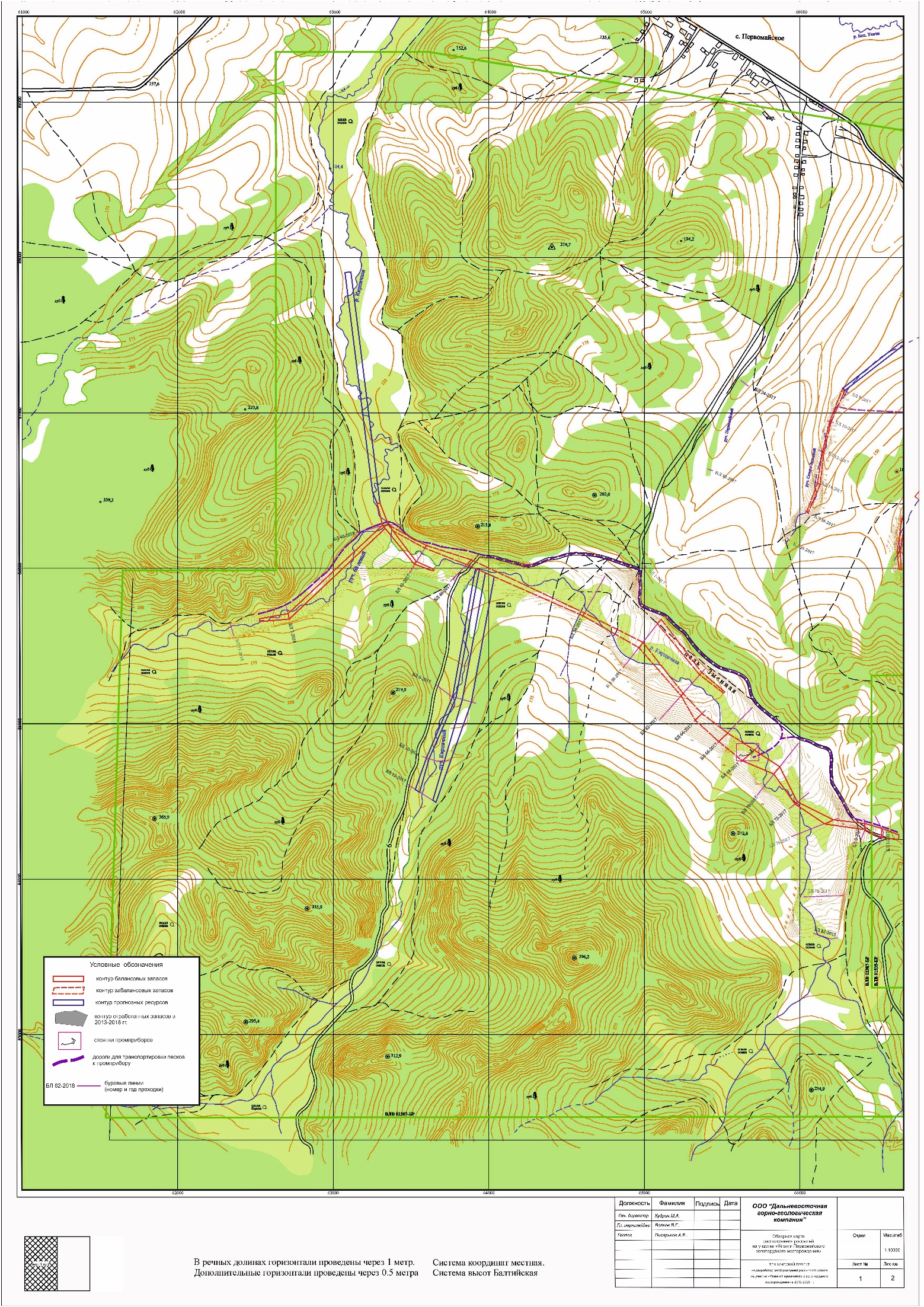 Жилищно-коммунальное направлениеОтветственный за предоставление данных: и.о. начальника отдела жизнеобеспечения Андреев Сергей Геннадьевич, тел. 89149724507 водоснабжение водоотведение http://hankayski.ru/communal/shemyi-vodosnabzheniya-i-vodootvedeniya/теплоснабжение http://hankayski.ru/communal/shemyi-teplosnabzheniya/Форму №1-жилищный фонд предоставляем в формате EXEL.Таблица 18Характеристика жилищного фонда по состоянию на 01.01.2022Таблица 19Жилой фонд, обеспеченный коммунальными услугами от централизованных источников на 01.01.2022 годаТаблица 20Обеспеченность артезианскими скважинами систем водоснабжения на 01.01.2022 годаТаблица 21Баланс водоснабжения за 2021 год, тыс. м3Таблица 22Состояние водопроводных сетей на 01.01.2022, кмТаблица 23Теплоснабжение в 2021 годуТаблица 24Обеспеченность специальной техникой предприятий ЖКХТаблица 38Перечень автомобильных дорог муниципального образования по состоянию на 01.01.2022Таблица 39Технические параметры мостов муниципального образованияТаблица 40Автобусные маршруты муниципального образованияТаблица 41Улично-дорожная сеть муниципального образованияФЕДЕРАЛЬНОЕ СТАТИСТИЧЕСКОЕ НАБЛЮДЕНИЕДополнительные материалы, предоставленные Администрацией Ханкайского муниципального округаГенеральный план Ильинского сельского поселения Ханкайского муниципального района Приморского края, утвержденный Решением Думы Ханкайского муниципального района Приморского края от 27.02.2020 г. №565;Генеральный план Камень-Рыболовского сельского поселения Ханкайского муниципального района Приморского края, утвержденный Решением Думы Ханкайского муниципального района Приморского края от 18.06.2019 г. № 487;Генеральный план Новокачалинского сельского поселения Ханкайского муниципального района Приморского края, утвержденный Решением Думы Ханкайского муниципального района Приморского края от 25.08.2020 г. №606.ФГБУ «Рослесинфорг»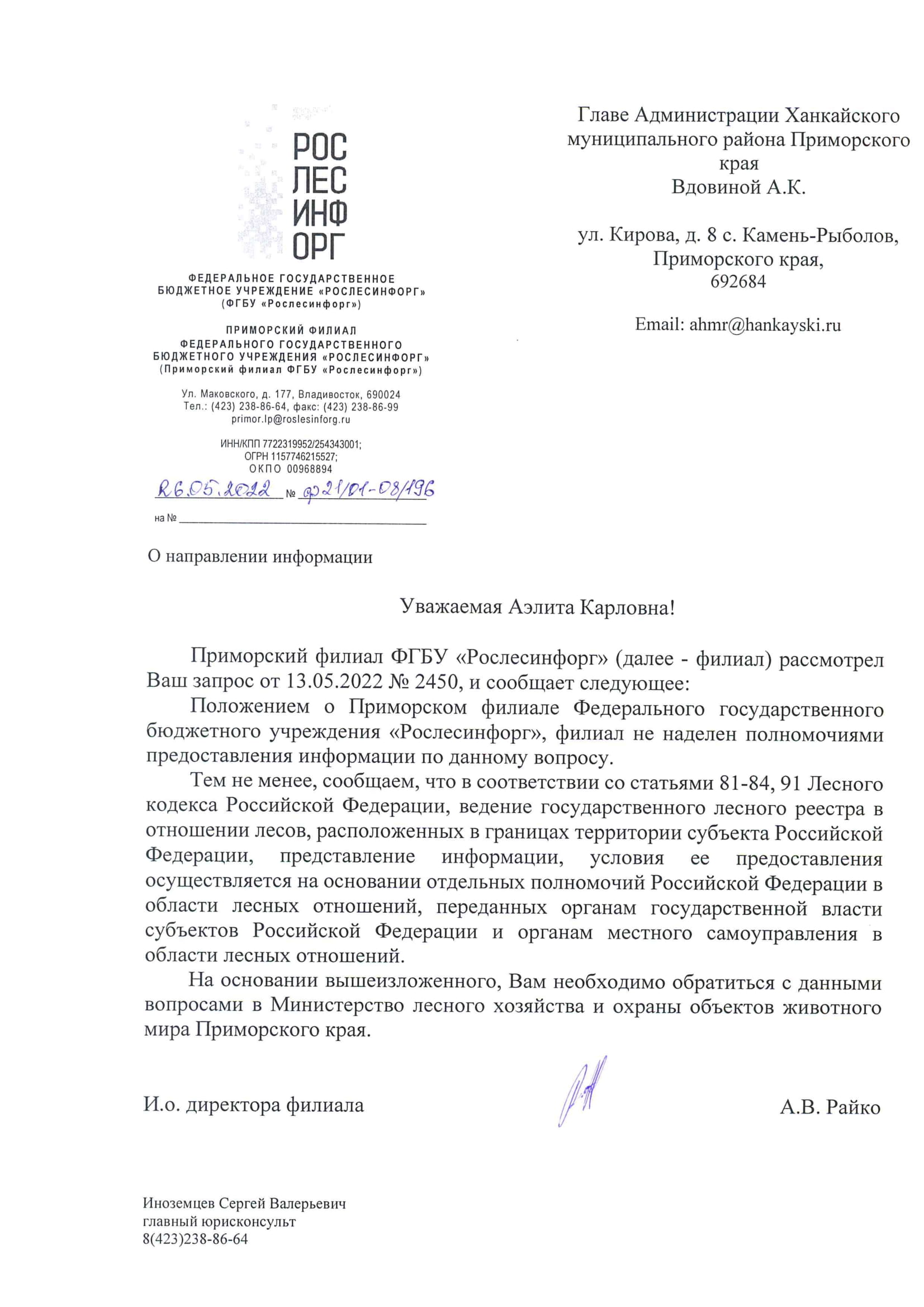  Территориальный отдел Управления Федеральной службы по надзору в сфере защиты прав потребителей и благополучия человека по Приморскому краю в г. Спасск-Дальний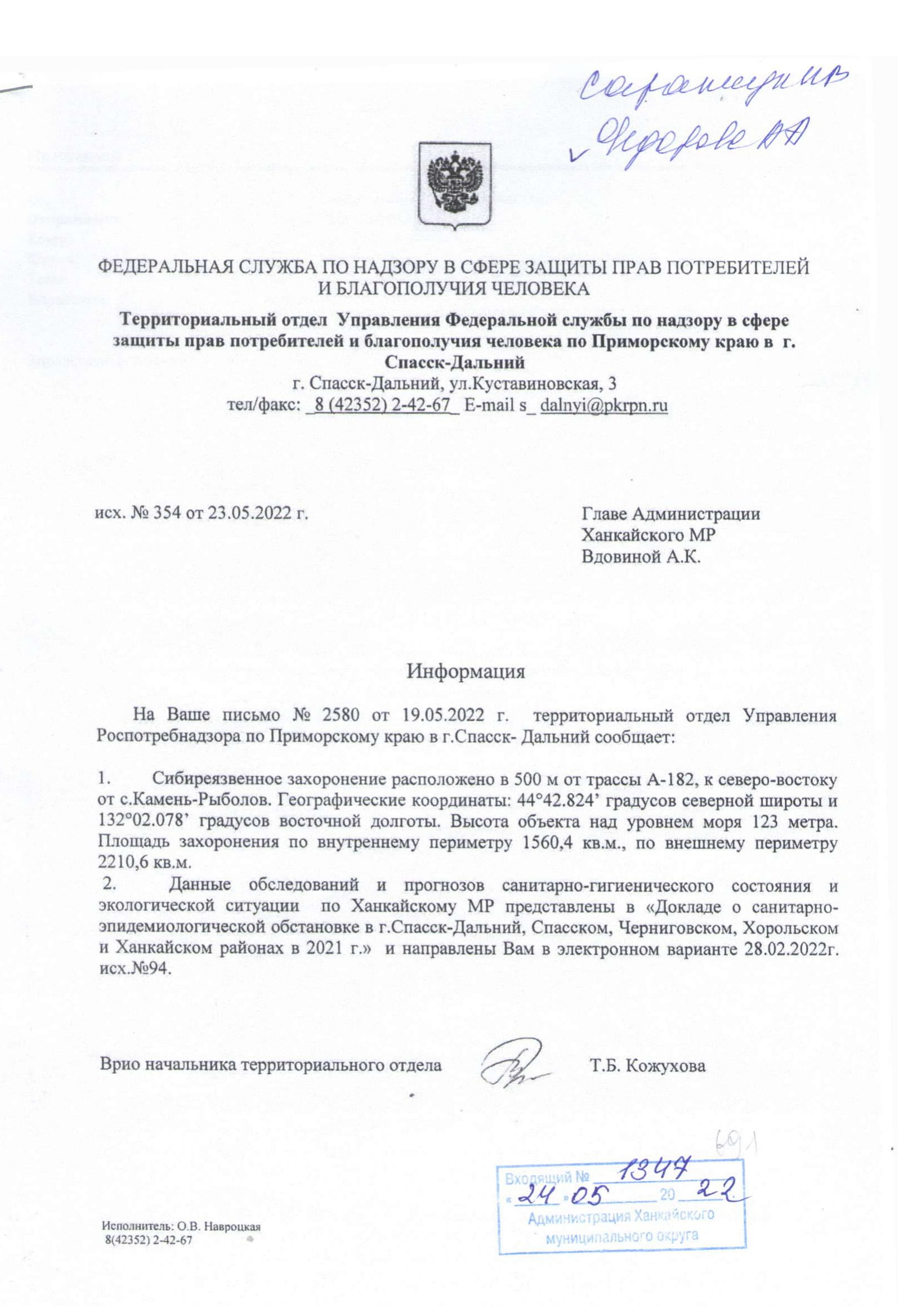 Территориальный отдел Управления Федеральной службы по надзору в сфере защиты прав потребителей и благополучия человека по Приморскому краю в г. Спасск-Дальний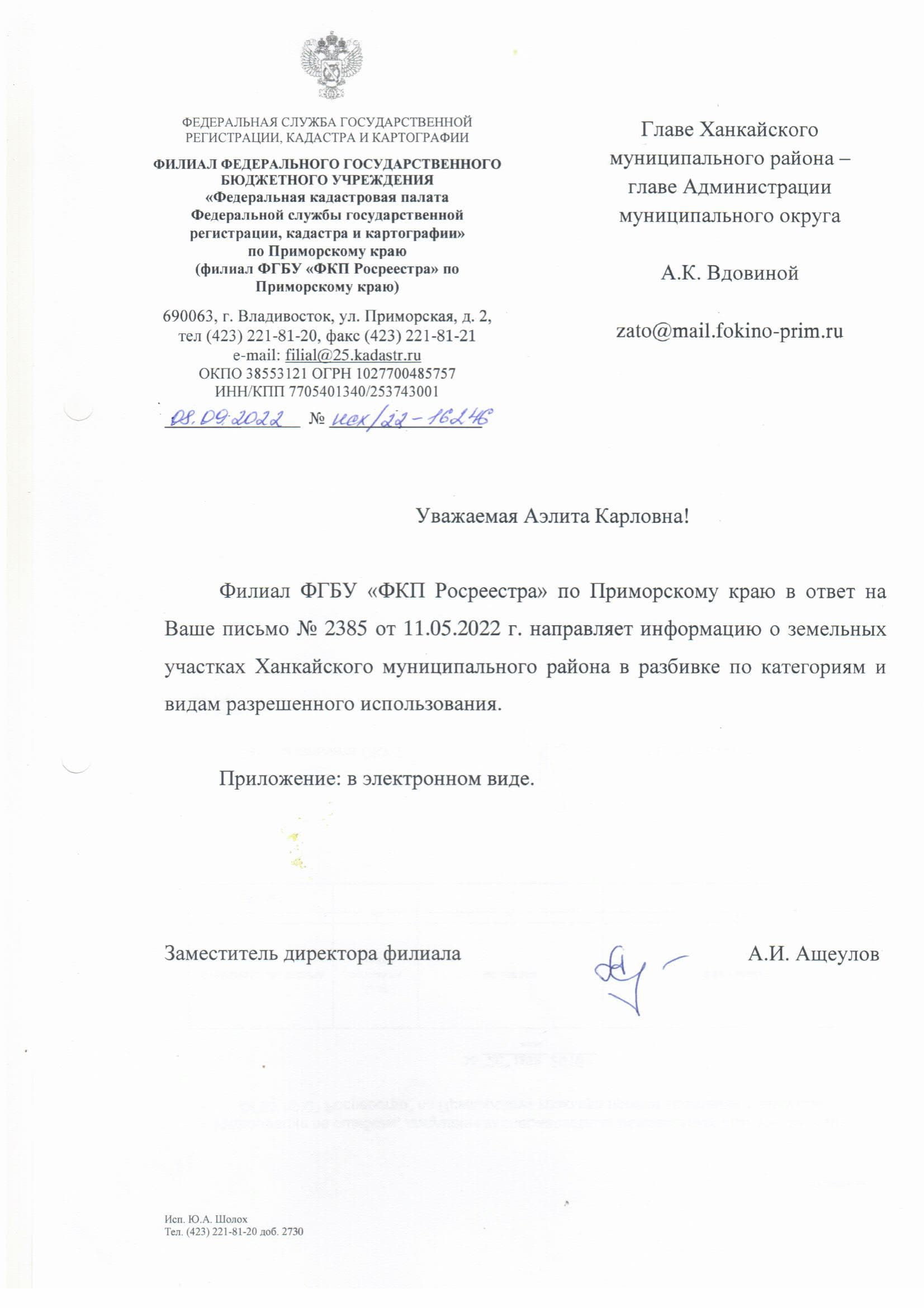 Оценка состава и содержания предоставленных данныхНормативно-правовая документацияОсновная часть нормативных правовых актов федерального и регионального уровня, необходимых для подготовки проекта получена посредством справочной правовой системы «КонсультантПлюс» и справочной правовой системы «КонсультантПлюс: сводное региональное законодательство».Стратегическое планирование и программы развития территории.Информация о стратегическом планировании и отраслевых программах, о действующих муниципальных программах размещена на сайтах Приморского края и Ханкайского муниципального округа.Правительство Приморского края:https://primorsky.ru/?ysclid=l8oaiq2xtx553031606Государственные программы Приморского края:https://primorsky.ru/authorities/executive-agencies/departments/economics/gosudarstvennye-programmy/?ysclid=l8oak7f6n3265296372Администрация Ханкайского муниципального округа:http://hankayski.ru/economy/munitsipalnyie-programmyi/?ysclid=l8oac77i5u260720352Градостроительная документацияМатериалы ранее разработанных генеральных планов, ПЗЗ поселений Ханкайского муниципального округа были в достаточном объёме получены по запросу в Администрацию (см. разд. 3.1), а также на портале ФГИС ТП (https://fgistp.economy.gov.ru, см. скриншот ниже). 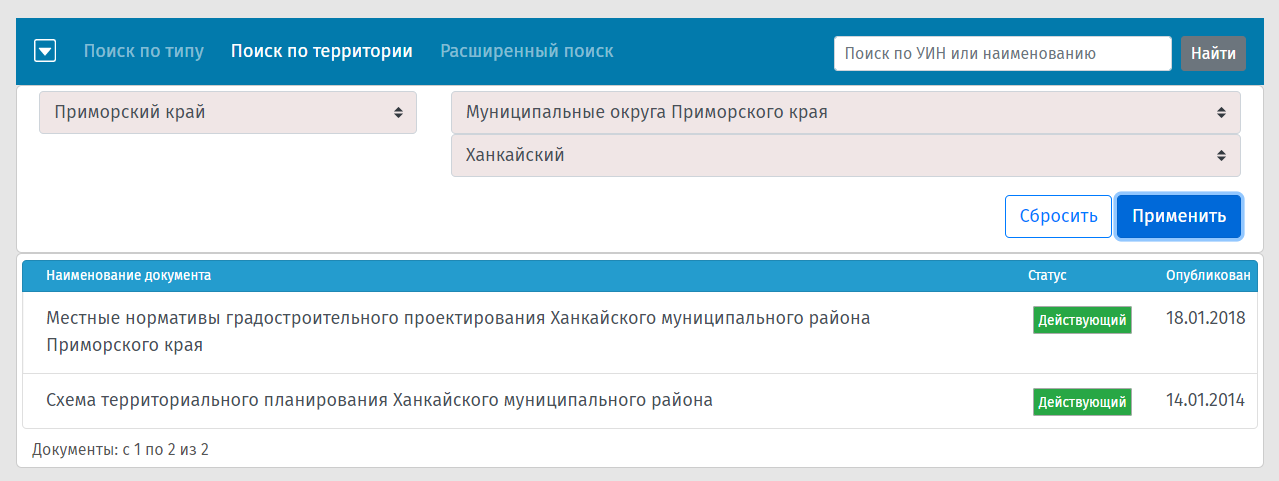 Земельные и имущественные отношенияВ процессе выполнения работ по сбору исходных данных от Администрации Ханкайского муниципального округа получены сведения о границах земельных участков актуальные на период разработки проекта. Материалы предоставлены в виде кадастрового плана территории в формате XML (векторные данные, содержащие семантическую информацию). ДемографияИнформация о демографических показателях МО предоставлена в соответствии с запросами, направленными в Администрацию Ханкайского муниципального округа (см. разд. 3.1). Социальная инфраструктураАдминистрацией Ханкайского муниципального округа представлена информация об объектах культуры и библиотечного обслуживания, а также об учреждениях образования и объектах физкультуры и спорта (см. разд. 3.1 данного отчёта). Инженерная инфраструктураИнформация об объектах инженерной инфраструктуры частично предоставлена по запросу от Администрации Ханкайского муниципального округа (см. разд. 3.1). Сбор дополнительной информации производился из действующих документов территориального планирования (см. ссылки выше).Транспортная инфраструктура и связьИнформация об объектах транспортной инфраструктуры предоставлена по запросу от Администрации Ханкайского муниципального округа (см. разд. 3.1). Сбор недостающей информации производился из действующих документов территориального планирования. Экономика, промышленность и сельское хозяйствоИнформация о планах, прогнозах, итогах экономического развития Ханкайского муниципального округа предоставлена в соответствии с запросами, направленными в Администрацию Ханкайского муниципального округа (разд. 3.1).В качестве источника дополнительной информации для сбора исходных данных были использованы Интернет-ресурсы в виде официальных сайтов администраций Приморского края (https://primorsky.ru), Ханкайского муниципального округа (http://hankayski.ru).Также в качестве источника информации для сбора исходных данных были использованы Интернет-ресурсы в виде официальных сайтов Территориального органа Федеральной службы государственной статистики по Приморскому краю (h https://primstat.gks.ru).Градостроительная экология, объекты специального назначенияЭкологическое состояние территорииПри разработке проекта использовалась информация из открытых интернет-источников, включая ежегодные доклады об экологической ситуации в Приморском крае: (https://primorsky.ru/authorities/executive-agencies/departments/environment/uvedomleniya-ob-obshchestvennykh-obsuzhdeniyakh/Доклад%20об%20экологической%20ситуации%202021%20-%20ФИНАЛ.pdf). В сфере обращения с отходамиИнформация по запросу предоставлена частично в соответствии с запросами, направленными в Администрацию Ханкайского муниципального округа (разд. 3.1). Дополнялась информация из альтернативных источников, а также из утверждённой Территориальной схемы обращения с отходами в Приморском крае (https://primorsky.ru/authorities/executive-agencies/departments/environment/novyy-razdel/).ГО и ЧСВ сфере предупреждения чрезвычайных ситуацийИнформация предоставлена администрацией Ханкайского муниципального округа в полном объёме (см. разд. 3.1). Объём данных достаточен для разработки проекта.Выполнение работ по разработке проекта генерального плана и правил землепользования и застройки Ханкайского муниципального округа Приморского краяОтчёт 
о сборе исходных данныхНовосибирск 2022Название, местоположениеОсновные виды продукцииОбъём производства, млн. руб.Объём производства, млн. руб.Объём производства, млн. руб.Объём производства, млн. руб.Объём производства, млн. руб.Численность работниковНазвание, местоположениеОсновные виды продукции20172018201920202021Численность работниковНазвание, местоположениеОсновные виды продукцииОбъём производства, млн. руб.Объём производства, млн. руб.Объём производства, млн. руб.Объём производства, млн. руб.Объём производства, млн. руб.Численность работниковНазвание, местоположениеОсновные виды продукции20172018201920202021Численность работниковПоказателиГодыГодыГодыГодыГодыГодыПоказатели201620172018201920202021Количество малых предприятий, ед. Среднесписочная численность работающих, челВыпуск продукции, работ, услуг, млн. руб. (оборот организаций)Удельный вес продукции малых предприятий в общем объёме продукции предприятий села, %Численность индивидуальных предпринимателей, чел. МагазиныМагазиныКафе, столовыеКафе, столовыеОбъекты обслуживанияОбъекты обслуживанияКол-воПлощадь, м2Кол-воПосад. местКол-воРаб. местПрачечныеХимчисткиХимчисткиХимчисткиБаниБаниКол-вокг/сменаКол-вокг/сменаКол-воМестНаименование населённого пунктаРаботающее населениеНеработающее населениеНеработающее населениеНеработающее населениеНеработающее населениеНеработающее населениеНеработающее населениеНаименование населённого пунктаРаботающее населениеПенсионерыИнвалидыШкольникиДошкольникиСтудентыНе занятые трудовой деятельностью и учёбойс Камень-Рыболовс Алексеевкас Астраханкас Владимиро-Петровкас Дворянкас Ильинкас Кировкас Комиссаровос Люблинос Майскоес Мельгуновкас Новокачалинскс Новониколаевкас Новоселищес Октябрьскоес Пархоменкос Первомайскоес Платоно-Александровскоес Рассказовос Троицкоес Турий Рогс Удобноеж/д ст Ильинкаж/д ст Камень-Рыболовж/д рзд МорозовкаГодыГодыГодыГодыГодыГоды201720182019202020212022ГодыГодыГодыГодыГодыГоды201720182019202020212022ГодыГодыГодыГодыГодыГоды201720182019202020212022ГодыГодыГодыГодыГоды20172018201920202021ГодыГодыГодыГодыГоды20172018201920202021ГодыГодыГодыГодыГоды20172018201920202021ГодыГодыГодыГодыГоды20172018201920202021ПоказателиГодыГодыГодыГодыГодыГодыПоказатели201720182019202020212022Среднегодовая численность занятых в экономике (чел.)Распределение численности занятых по отраслям экономики (чел.)добыча полезных ископаемыхпроизводство и распределение энергии и водыобрабатывающие производствалесное хозяйствотранспорт и связьстроительствосельское хозяйство, охотаоптовая и розничная торговля, общепитздравоохранение и соцуслугиобразованиеотдых, культура и спортгосударственное управление……прочие виды деятельности Численность официально зарегистрированных безработных на конец года (чел.)ГодыГодыГодыГодыГоды20172018201920202021ПоказательГодыГодыГодыГодыГодыПоказатель20172018201920202021Среднедушевые денежные доходы населения (руб. в месяц)Среднемесячная начисленная заработная плата работников предприятий и организаций (руб. в месяц)Средний размер пенсий по учёту в органах социальной защиты (руб. в месяц)Доля пенсионных выплат (органами социальной защиты) в денежных доходах населения (%)НаименованиеМестоположение/кадастровый №Доступные ресурсы, ед.изм./расстояние, мДоступные ресурсы, ед.изм./расстояние, мДоступные ресурсы, ед.изм./расстояние, мНаименованиеМестоположение/кадастровый №электроэнергия, кВтвода, м3газ, тыс. м3///Населённые пункты Жилой фонд, кв.мКоличество домов, ед.Ветхое жилье, ед.Число жителей, проживающих в ветхом жилье, чел.Выделено участков для строительства за 2021 год, ед.Построено домов за 2021 год, ед.Населённые пункты Теплоснабжение, м2Водоснабжение, м2Горячее водоснабжение, м2Канализация, м2Сетевой газ, м2Населённые пункты Количество артезианских скважин, ед.Производительность скважин, м3/часКоличество водонапорных башенВ т.ч. недействующих водонапорных башен, ед.Количество и объем дополнительных ёмкостей, куб. мНаселённые пунктыПоднято водыРасход воды на собственныенуждыПодано воды в сетьПотери водыОтпущено воды потребителямОтпущено воды потребителямОтпущено воды потребителямНаселённые пунктыПоднято водыРасход воды на собственныенуждыПодано воды в сетьПотери водыВсегоНаселениеПрочиеНаселённые пунктыПротяженность водопроводных сетейВ том числе нуждающихся в заменеНаселённые пункты Число источников теплоснабжения, ед.Мощность централизованных источников теплоснабжения, ГкалОтпущено тепловой энергии за год, всего, ГкалПротяженность тепловых сетей, кмВ том числе нуждающихся в замене, кмДоля тепловых сетей, нуждающихся в замене, %Муниципальное образованиеПредприятие ЖКХАссенизационная машина, ед.Прочая техникаХанкайский муниципальный округНаименование ЛЭППротяжённость на территории городаНаименование подстанцийНаименование ПСКласс напряжения, кВКоличество и мощность трансформаторов, мВаОбъём свободной мощности, мВтНаселённые пункты 2018201920202021Населённые пункты 2018201920202021Населённые пункты Кол-во, шт. Наименование объектаКатегория земельРасстояние и направление расположения от жилой застройкиПлощадь, гаСвалки ТКОСкотомогильникиКладбищаКрематорииКолумбарии МестонахождениеНазваниеКоличество местКоличество учащихсяКоличество персонала/ педсоставПодвоз детей/ н.п., ед.Износ здания, %МестонахождениеНаименование ДОУКоличество местКоличество обучающихсяКоличество персонала/ педсоставИзнос здания, %Наименование учреждения, местонахождениеСпециализацияКоличество местКоличество учащихсяКоличество персонала/ педсоставИзнос здания, %Наименование объекта и адресКоличество объектовПлощадь объекта,м2 (пола, зеркала воды)Износ здания, %Наименование объекта и адресКоличество объектовПлощадь объектам2Износ объекта, %Культурно-досуговые учрежденияМестонахождениеИзнос зданияВместимость, местИзнос здания, %МестонахождениеИзнос зданияВместимость, читательских местФонд, тыс. экз.Износ здания, %Наименование дорогиТиппокрытияКатегорияПротяжённость, кмШирина,мФедерального значенияФедерального значенияФедерального значенияФедерального значенияФедерального значенияРегионального и межмуниципального значенияРегионального и межмуниципального значенияРегионального и межмуниципального значенияРегионального и межмуниципального значенияРегионального и межмуниципального значенияМестного значенияМестного значенияМестного значенияМестного значенияМестного значения№ п/пМагистраль (автодорога, ж/д)Максимальная преодолеваемая нагрузка, тДлина, мМатериал (бетон, дерево, сталь и т.д.)МаршрутДлина пути, кмКоличество рейсов ежедневного сообщенияПункты остановокНеобходимо внести в маршрут (улица, переулок и т.д.)Вид транспортаНаименованиеТипыпокрытияКатегорияПротяжённость общая, кмШирина полотна, мс Камень-Рыболовул. …ул. …с Алексеевкаул. …ул. …Участки трубопроводовДиаметр, ммСобственникУчастков/ протяжённость, ед./км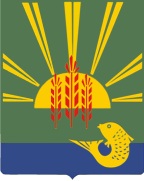 АДМИНИСТРАЦИЯХАНКАЙСКОГОМУНИЦИПАЛЬНОГО ОКРУГАПРИМОРСКОГО КРАЯКирова улица, д. 8 с.Камень-Рыболов, 692684,тел. (42349) 97-2-34, факс 97-5-84E-mail: ahmo@hankayski.ru           АДМИНИСТРАЦИЯХАНКАЙСКОГОМУНИЦИПАЛЬНОГО ОКРУГАПРИМОРСКОГО КРАЯКирова улица, д. 8 с.Камень-Рыболов, 692684,тел. (42349) 97-2-34, факс 97-5-84E-mail: ahmo@hankayski.ru           АДМИНИСТРАЦИЯХАНКАЙСКОГОМУНИЦИПАЛЬНОГО ОКРУГАПРИМОРСКОГО КРАЯКирова улица, д. 8 с.Камень-Рыболов, 692684,тел. (42349) 97-2-34, факс 97-5-84E-mail: ahmo@hankayski.ru           АДМИНИСТРАЦИЯХАНКАЙСКОГОМУНИЦИПАЛЬНОГО ОКРУГАПРИМОРСКОГО КРАЯКирова улица, д. 8 с.Камень-Рыболов, 692684,тел. (42349) 97-2-34, факс 97-5-84E-mail: ahmo@hankayski.ru           Генеральному директоруООО «Корпус»Ю.П. Воронову24.05.202224.05.2022№2618Генеральному директоруООО «Корпус»Ю.П. ВороновуНа №отГенеральному директоруООО «Корпус»Ю.П. ВороновуУважаемый Юрий Петрович!Во исполнение муниципального контракта №012060000322200004201 от 29.04.2022, для подготовки Генерального плана Администрации Ханкайского муниципального округа направляем следующие сведения: Документацию по планировке территории, утверждённую постановлением Администрации муниципального образования на официальном сайте по ссылке:http://hankayski.ru/dokumentyi-gradostroitelnogo-zonirovaniya/dokumentatsiya-po-planirovke-territorii/.Зарегистрированные на территории округа некоммерческие объединения садоводов, огородников, СНТ с адресной привязкой отсутствуют.Предоставляем координаты границы муниципального образования и населенных пунктов, поставленных на кадастровый учет (в местной системе координат).Информацию о границах и кадастровых номерах земельных участков (поквартальные кадастровые выписки в формат еxml).Документы территориального планирования размещены на официальном сайте по ссылке:http://hankayski.ru/dokumentyi-gradostroitelnogo-zonirovaniya/dokumentyi-territorialnogo-planirovaniya-1/dokumentyi-territorialnogo-planirovaniya/Документы градостроительного зонирования размещены на официальном сайте по ссылке:http://hankayski.ru/dokumentyi-gradostroitelnogo-zonirovaniya/buildingrules/Местные нормативы градостроительного проектирования Ханкайского муниципального округа Приморского края размещены на официальном сайте по ссылке:http://hankayski.ru/dokumentyi-gradostroitelnogo-zonirovaniya/dokumentyi-territorialnogo-planirovaniya-1/mestnyie-normativyi-gradostroitelnogo-proektirovaniya/Программы комплексного развития транспортной, социальной и коммунальной инфраструктурhttp://hankayski.ru/dokumentyi-gradostroitelnogo-zonirovaniya/dokumentyi-territorialnogo-planirovaniya-1/programmyi-kompleksnogo-razvitiya-transportnoj-kommunalnoj-i-sotsialnoj-infrastruktur/Социально-экономическое направление (Исполнитель: начальник отдела экономики Македонова Наталья Сергеевна8 (42349)97223)Паспорт муниципального образования – статистические сведения прилагаются.Уважаемый Юрий Петрович!Во исполнение муниципального контракта №012060000322200004201 от 29.04.2022, для подготовки Генерального плана Администрации Ханкайского муниципального округа направляем следующие сведения: Документацию по планировке территории, утверждённую постановлением Администрации муниципального образования на официальном сайте по ссылке:http://hankayski.ru/dokumentyi-gradostroitelnogo-zonirovaniya/dokumentatsiya-po-planirovke-territorii/.Зарегистрированные на территории округа некоммерческие объединения садоводов, огородников, СНТ с адресной привязкой отсутствуют.Предоставляем координаты границы муниципального образования и населенных пунктов, поставленных на кадастровый учет (в местной системе координат).Информацию о границах и кадастровых номерах земельных участков (поквартальные кадастровые выписки в формат еxml).Документы территориального планирования размещены на официальном сайте по ссылке:http://hankayski.ru/dokumentyi-gradostroitelnogo-zonirovaniya/dokumentyi-territorialnogo-planirovaniya-1/dokumentyi-territorialnogo-planirovaniya/Документы градостроительного зонирования размещены на официальном сайте по ссылке:http://hankayski.ru/dokumentyi-gradostroitelnogo-zonirovaniya/buildingrules/Местные нормативы градостроительного проектирования Ханкайского муниципального округа Приморского края размещены на официальном сайте по ссылке:http://hankayski.ru/dokumentyi-gradostroitelnogo-zonirovaniya/dokumentyi-territorialnogo-planirovaniya-1/mestnyie-normativyi-gradostroitelnogo-proektirovaniya/Программы комплексного развития транспортной, социальной и коммунальной инфраструктурhttp://hankayski.ru/dokumentyi-gradostroitelnogo-zonirovaniya/dokumentyi-territorialnogo-planirovaniya-1/programmyi-kompleksnogo-razvitiya-transportnoj-kommunalnoj-i-sotsialnoj-infrastruktur/Социально-экономическое направление (Исполнитель: начальник отдела экономики Македонова Наталья Сергеевна8 (42349)97223)Паспорт муниципального образования – статистические сведения прилагаются.Уважаемый Юрий Петрович!Во исполнение муниципального контракта №012060000322200004201 от 29.04.2022, для подготовки Генерального плана Администрации Ханкайского муниципального округа направляем следующие сведения: Документацию по планировке территории, утверждённую постановлением Администрации муниципального образования на официальном сайте по ссылке:http://hankayski.ru/dokumentyi-gradostroitelnogo-zonirovaniya/dokumentatsiya-po-planirovke-territorii/.Зарегистрированные на территории округа некоммерческие объединения садоводов, огородников, СНТ с адресной привязкой отсутствуют.Предоставляем координаты границы муниципального образования и населенных пунктов, поставленных на кадастровый учет (в местной системе координат).Информацию о границах и кадастровых номерах земельных участков (поквартальные кадастровые выписки в формат еxml).Документы территориального планирования размещены на официальном сайте по ссылке:http://hankayski.ru/dokumentyi-gradostroitelnogo-zonirovaniya/dokumentyi-territorialnogo-planirovaniya-1/dokumentyi-territorialnogo-planirovaniya/Документы градостроительного зонирования размещены на официальном сайте по ссылке:http://hankayski.ru/dokumentyi-gradostroitelnogo-zonirovaniya/buildingrules/Местные нормативы градостроительного проектирования Ханкайского муниципального округа Приморского края размещены на официальном сайте по ссылке:http://hankayski.ru/dokumentyi-gradostroitelnogo-zonirovaniya/dokumentyi-territorialnogo-planirovaniya-1/mestnyie-normativyi-gradostroitelnogo-proektirovaniya/Программы комплексного развития транспортной, социальной и коммунальной инфраструктурhttp://hankayski.ru/dokumentyi-gradostroitelnogo-zonirovaniya/dokumentyi-territorialnogo-planirovaniya-1/programmyi-kompleksnogo-razvitiya-transportnoj-kommunalnoj-i-sotsialnoj-infrastruktur/Социально-экономическое направление (Исполнитель: начальник отдела экономики Македонова Наталья Сергеевна8 (42349)97223)Паспорт муниципального образования – статистические сведения прилагаются.Уважаемый Юрий Петрович!Во исполнение муниципального контракта №012060000322200004201 от 29.04.2022, для подготовки Генерального плана Администрации Ханкайского муниципального округа направляем следующие сведения: Документацию по планировке территории, утверждённую постановлением Администрации муниципального образования на официальном сайте по ссылке:http://hankayski.ru/dokumentyi-gradostroitelnogo-zonirovaniya/dokumentatsiya-po-planirovke-territorii/.Зарегистрированные на территории округа некоммерческие объединения садоводов, огородников, СНТ с адресной привязкой отсутствуют.Предоставляем координаты границы муниципального образования и населенных пунктов, поставленных на кадастровый учет (в местной системе координат).Информацию о границах и кадастровых номерах земельных участков (поквартальные кадастровые выписки в формат еxml).Документы территориального планирования размещены на официальном сайте по ссылке:http://hankayski.ru/dokumentyi-gradostroitelnogo-zonirovaniya/dokumentyi-territorialnogo-planirovaniya-1/dokumentyi-territorialnogo-planirovaniya/Документы градостроительного зонирования размещены на официальном сайте по ссылке:http://hankayski.ru/dokumentyi-gradostroitelnogo-zonirovaniya/buildingrules/Местные нормативы градостроительного проектирования Ханкайского муниципального округа Приморского края размещены на официальном сайте по ссылке:http://hankayski.ru/dokumentyi-gradostroitelnogo-zonirovaniya/dokumentyi-territorialnogo-planirovaniya-1/mestnyie-normativyi-gradostroitelnogo-proektirovaniya/Программы комплексного развития транспортной, социальной и коммунальной инфраструктурhttp://hankayski.ru/dokumentyi-gradostroitelnogo-zonirovaniya/dokumentyi-territorialnogo-planirovaniya-1/programmyi-kompleksnogo-razvitiya-transportnoj-kommunalnoj-i-sotsialnoj-infrastruktur/Социально-экономическое направление (Исполнитель: начальник отдела экономики Македонова Наталья Сергеевна8 (42349)97223)Паспорт муниципального образования – статистические сведения прилагаются.Уважаемый Юрий Петрович!Во исполнение муниципального контракта №012060000322200004201 от 29.04.2022, для подготовки Генерального плана Администрации Ханкайского муниципального округа направляем следующие сведения: Документацию по планировке территории, утверждённую постановлением Администрации муниципального образования на официальном сайте по ссылке:http://hankayski.ru/dokumentyi-gradostroitelnogo-zonirovaniya/dokumentatsiya-po-planirovke-territorii/.Зарегистрированные на территории округа некоммерческие объединения садоводов, огородников, СНТ с адресной привязкой отсутствуют.Предоставляем координаты границы муниципального образования и населенных пунктов, поставленных на кадастровый учет (в местной системе координат).Информацию о границах и кадастровых номерах земельных участков (поквартальные кадастровые выписки в формат еxml).Документы территориального планирования размещены на официальном сайте по ссылке:http://hankayski.ru/dokumentyi-gradostroitelnogo-zonirovaniya/dokumentyi-territorialnogo-planirovaniya-1/dokumentyi-territorialnogo-planirovaniya/Документы градостроительного зонирования размещены на официальном сайте по ссылке:http://hankayski.ru/dokumentyi-gradostroitelnogo-zonirovaniya/buildingrules/Местные нормативы градостроительного проектирования Ханкайского муниципального округа Приморского края размещены на официальном сайте по ссылке:http://hankayski.ru/dokumentyi-gradostroitelnogo-zonirovaniya/dokumentyi-territorialnogo-planirovaniya-1/mestnyie-normativyi-gradostroitelnogo-proektirovaniya/Программы комплексного развития транспортной, социальной и коммунальной инфраструктурhttp://hankayski.ru/dokumentyi-gradostroitelnogo-zonirovaniya/dokumentyi-territorialnogo-planirovaniya-1/programmyi-kompleksnogo-razvitiya-transportnoj-kommunalnoj-i-sotsialnoj-infrastruktur/Социально-экономическое направление (Исполнитель: начальник отдела экономики Македонова Наталья Сергеевна8 (42349)97223)Паспорт муниципального образования – статистические сведения прилагаются.Уважаемый Юрий Петрович!Во исполнение муниципального контракта №012060000322200004201 от 29.04.2022, для подготовки Генерального плана Администрации Ханкайского муниципального округа направляем следующие сведения: Документацию по планировке территории, утверждённую постановлением Администрации муниципального образования на официальном сайте по ссылке:http://hankayski.ru/dokumentyi-gradostroitelnogo-zonirovaniya/dokumentatsiya-po-planirovke-territorii/.Зарегистрированные на территории округа некоммерческие объединения садоводов, огородников, СНТ с адресной привязкой отсутствуют.Предоставляем координаты границы муниципального образования и населенных пунктов, поставленных на кадастровый учет (в местной системе координат).Информацию о границах и кадастровых номерах земельных участков (поквартальные кадастровые выписки в формат еxml).Документы территориального планирования размещены на официальном сайте по ссылке:http://hankayski.ru/dokumentyi-gradostroitelnogo-zonirovaniya/dokumentyi-territorialnogo-planirovaniya-1/dokumentyi-territorialnogo-planirovaniya/Документы градостроительного зонирования размещены на официальном сайте по ссылке:http://hankayski.ru/dokumentyi-gradostroitelnogo-zonirovaniya/buildingrules/Местные нормативы градостроительного проектирования Ханкайского муниципального округа Приморского края размещены на официальном сайте по ссылке:http://hankayski.ru/dokumentyi-gradostroitelnogo-zonirovaniya/dokumentyi-territorialnogo-planirovaniya-1/mestnyie-normativyi-gradostroitelnogo-proektirovaniya/Программы комплексного развития транспортной, социальной и коммунальной инфраструктурhttp://hankayski.ru/dokumentyi-gradostroitelnogo-zonirovaniya/dokumentyi-territorialnogo-planirovaniya-1/programmyi-kompleksnogo-razvitiya-transportnoj-kommunalnoj-i-sotsialnoj-infrastruktur/Социально-экономическое направление (Исполнитель: начальник отдела экономики Македонова Наталья Сергеевна8 (42349)97223)Паспорт муниципального образования – статистические сведения прилагаются.Таблица 1Промышленные предприятия на территории муниципального образованияТаблица 2Сельскохозяйственные предприятия на территории муниципального образованияТаблица3Основные показатели развития малого предпринимательства муниципального образованияТаблица 4Организации розничной торговли, общепита и платных услуг муниципального образованияТаблица 5Организации бытового обслуживания муниципального образованияТаблица 6Структура населения муниципального образования, на 01.01.2022- переписи еще нетТаблица 7Численность населения на 01.01.2017-2022 гг., чел.Таблица 8Численность населения в дошкольном возрасте (0-6 лет) на 01.01.2017-2022 гг., чел.Таблица 9Численность населения в школьном возрасте (7-17 лет) на 01.01.2017-2022 гг., чел.Таблица 10Динамика рождаемости населения, 2017-2021 гг.Таблица 11Динамика смертности населения, 2017-2021 гг.Таблица 12Динамика приехавших, 2017-2021 гг.Таблица 13Динамика уехавших, 2017-2021 гг.Таблица 14Трудовые ресурсы на начало соответствующего года Таблица 15Среднемесячная номинальная начисленная заработная плата работников на территории муниципального образования в 2017-2021 гг. по направлениям (полный год)Таблица 16Сведения о структуре доходов населения на территории муниципального образования, за отчётный годТаблица 17Наличие инвестиционных площадок на территории муниципального образования Таблица 42Трубопроводы магистральные муниципального образованияНаселённые пункты Жилой фонд, кв.мКоличество домов, ед.Ветхое жилье, ед.Число жителей, проживающих в ветхом жилье, чел.Выделено участков для строительства за 2021 год, ед.Построено домов за 2021 год, ед.с.Алексеевка550050с.Астраханка7014761933с.Владимиро-Петровка26592193с.Дворянка297027с.Ильинка359313122с.Камень-Рыболов183502782119778с.Кировка330030с.Комиссарово169901501с.Люблино 594055с.Майское15070138с.Мельгуновка20501180с.Морозовка2202с.Новокачалинск2728024931с.Новониколаевка616057с.Новоселище21642182с.Октябрьское14410132с.Пархоменко495046с.Первомайское16060147с.Платоно-Александровское7150661с.Рассказово275026с.Троицкое32205206с.Турий Рог126501161с.Удобное7707Населённые пункты Теплоснабжение, м2Водоснабжение, м2Горячее водоснабжение, м2Канализация, м2Сетевой газ, м2с.Астраханка291629162607с.Владимиро-Петровка635277106352с.Ильинка216128712161с.Камень-Рыболов115653116826112232с.Кировка458с.Комиссарово7101011с.Мельгуновка921921921с.Новокачалинск1349с.Новоселище184218421842с.Пархоменко640с.Первомайское783с.Платоно-Александровское1109с.Троицкое998599859985Населённые пункты Количество артезианских скважин, ед.Производительность скважин, м3/сутКоличество водонапорных башенВ т.ч. недействующих водонапорных башен, ед.Количество и объем дополнительных ёмкостей, куб. мс. Астраханка22с.Владимиро-Петровка2345,0 +518,411/600с.Ильинка2432 + 400,921с.Камень-Рыболов31421,04/(400+400+600+1200)с.Кировка1240,01с.Комиссарово1432,01с.Новокачалинск1371,51с.Новоселище1172,81с.Пархоменко1242,41с.Первомайское1146,91с.Платоно-Александровское1172,81с.Троицкое1604,8с.Турий-Рог13461Населённые пункты Поднято водыРасход воды на собственныенуждыПодано воды в сетьПотери водыОтпущено воды потребителямОтпущено воды потребителямОтпущено воды потребителямНаселённые пункты Поднято водыРасход воды на собственныенуждыПодано воды в сетьПотери водыВсегоНаселениеПрочиес. Астраханка0000с.Владимиро-Петровка44,42510,11028,2197,09627,21923,8353,384с.Ильинка30,900012,98817,91212,98810,5502,438с.Камень-Рыболов -  Астраханка628,52750,230445,391162,907445,391334,036111,355с.Кировка3,6501,2372,4131,2371,2310,006с.Комиссарово3,5002,6690,8312,6691,9280,741с.Новокачалинск13,57711,7931,78411,79310,3781,415с.Новоселище17,83014,8023,02814,80212,1502,652с.Пархоменко5,4324,5930,8394,5933,5351,058с.Первомайское8,6597,3461,3127,3466,8310,515с.Платоно-Александровское3,6402,3161,3242,3162,3010,015с.Троицкое9,5608,1291,4308,1296,4751,654С.Турий-Рог7,0255,9201,1055,9204,3681,552Населённые пункты Протяженность водопроводных сетейВ том числе нуждающихся в заменес.Астраханка2,43с.Владимиро-Петровка4,8000,6с.Ильинка3,319с.Камень-Рыболов34,7361,5с.Кировка1,470с.Комиссарово3,200с.Новокачалинск7,600с.Новоселище3,520с.Пархоменко3,100с.Первомайское6,020с.Платоно-Александровское3,600с.Троицкое2,035с.Турий-Рог6,800Населённые пункты Число источников теплоснабжения, ед.Мощность централизованных источников теплоснабжения, ГкалОтпущено тепловой энергии за год, всего, ГкалПротяженность тепловых сетей, кмВ том числе нуждающихся в замене, кмДоля тепловых сетей, нуждающихся в замене, %с. Камень-Рыболов51,30404257179,61924,310,723с. Ильинка10,0446251956,7171,350,0272с. Астраханка10,0396671739,3040,7Вл-Петровка10,0247921087,0651,140,0343с.Троицкое20,0446251956,7170,1с.Комиссарово10,0446251956,7170,2с.Новокачалинск10,019833869,6520,05с.Новоселище10,0396671739,3040,7с.Мельгуновка10,0247921087,0650,45с.Майское10,0119521,79120,1с.Октябрьское10,019833869,6520,1с.Первомайское10,014875652,2390,1Муниципальное образование Предприятие ЖКХ Ассенизационная машина, ед.Прочая техникаХанкайский муниципальный округМУП ЖКХ26Наименование ЛЭППротяжённость на территории городаНаименование подстанцийНаименование ПСКласс напряжения, кВКоличество и мощность трансформаторов, мВаОбъём свободной мощности, мВтНаселённые пункты 2018201920202021Населённые пункты 2018201920202021Населённые пунктыКол-во, шт.Таблица 30Объекты специального назначения на территории муниципального образованияТаблица 30Объекты специального назначения на территории муниципального образованияТаблица 30Объекты специального назначения на территории муниципального образованияТаблица 30Объекты специального назначения на территории муниципального образования№№ п/пНаселенный пунктПлощадь земельногоучастка длязахоронения (м²)Кадастровый номерКатегория земельРасстояние и направление расположения от жилой застройки1с. Камень-Рыболов29977125:19:000000:2973Земли сельскохозяйственного назначения2с. Астраханка1875Земли населённых пунктов3с. Владимиро-Петровка1556425:19:031301:1080Земли населённых пунктов4с. Пархоменко865125:19:030801:200Земли населённых пунктов5с. Новоселище3108325:19:030901:729Земли населённых пунктов6с. Алексеевка918925:19:031201:165Земли населённых пунктов7с. Мельгуновка1905425:19:030501:345Земли сельскохозяйственного назначения8с. Троицкое1626025:19:030701:589Земли населённых пунктов9с. Комиссарово1074825:19:000000:2968Земли сельскохозяйственного назначения10с. Дворянка411625:19: 020201:200Земли сельскохозяйственного назначения11с. Новониколаевка752925:19:010701:712Земли сельскохозяйственного назначения12с. Новокачалинск4120825:19:010301:553Земли сельскохозяйственного назначения13с. Платоно-Александровское1816425:19:011201:404Земли сельскохозяйственного назначения14с. Турий Рог3630525:19:010801:533Земли сельскохозяйственного назначения15с. Первомайское1148725:19:010201:252Земли сельскохозяйственного назначения16с. Рассказово330425:19:010201:251Земли сельскохозяйственного назначения17с. Кировка398625:19:011001:71Земли сельскохозяйственного назначения18с. Ильинка (старое кладбище)2301725:19:010601:1459Земли населённых пунктов19с. Ильинка, ул. Трактовая, 1500025:19:010601:1374Земли населённых пунктовНаименование дорогиТиппокрытияКатегорияПротяжённость, кмШирина,мФедерального значенияФедерального значенияФедерального значенияФедерального значенияФедерального значенияОтсутствуютРегионального и межмуниципального значенияРегионального и межмуниципального значенияРегионального и межмуниципального значенияРегионального и межмуниципального значенияРегионального и межмуниципального значенияМихайловка - Турий Рогасфальт + гравийIV153,16Сибирцево - Жариково - КомиссаровогравийV142,916Подъезд к с. Камень-Рыболов от Сибирцево - Жариково - КомиссаровогравийV31,26Михайловка - Турий Рог - РассказовогравийV246Михайловка - Турий Рог - КировкагравийV126Михайловка - Турий Рог - 5-й кмгравийV4,736Михайловка - Турий Рог - МельгуновкагравийV136Михайловка - Турий Рог - АлексеевкагравийV7,1226Михайловка - Турий Рог - Владимиро-ПетровкаасфальтIV3,86Михайловка - Турий Рог - АстраханкаасфальтIV86Михайловка - Турий Рог - ст. ИльинкагравийV1,216Михайловка - Турий Рог - НовониколаевкагравийV12,526Михайловка - Турий Рог - Майское - Октябрьскоеасфальт + гравийIV6,46Сибирцево - Жариково - Комиссарово - Ильинка - КомиссаровогравийV20,736Сибирцево - Жариково - Комиссарово - ДворянкагравийV176Михайловка - Турий Рог - ПархоменкогравийV4,246Подъезд к ст. Камень-РыболовасфальтIV26Подъезд к реалбазе ХППасфальтIV1,766Михайловка - Турий Рог - Троицкоеасфальт + гравийIV9,826Михайловка - Турий Рог - ст. Камень РыболовасфальтIV7,36Местного значенияМестного значенияМестного значенияМестного значенияМестного значенияДороги за границами населенных пунктов отсутствуют№ п/пМагистраль (автодорога, ж/д)Максимальная преодолеваемая нагрузка, тДлина, мМатериал (бетон, дерево, сталь и т.д.)1Автодорога (местного значения)408железобетон2Информация по мостам на дорогах регионального значения – отсутствуетМаршрутДлина пути, кмКоличество рейсов ежедневного сообщенияПункты остановокНеобходимо внести в маршрут (улица, переулок и т.д.)Вид транспорта№ 117 «Камень-Рыболов-Новониколаевка»37,7Вторник (2),        пятница (2)Камень-Рыболов АС,Троицкий гарнизон,Троицкое,Ильинка,Октябрьское,Люблино,Новониколаевкаавтобус№ 118 «Камень-Рыболов-Майское-Октябрьское»34,2Ежедневно, кроме субботы и воскресенья (3)Камень-Рыболов АС,Троицкий, гарнизонТроицкое,Ильинка,Майское,Октябрьскоеавтобус№ 119 «Камень-Рыболов-Комиссарово»47,1Четверг (2)Камень-Рыболов АС,Ильинка,Комиссаровоавтобус№ 129 «Комиссарово-Дворянка»26,0Четверг (2)Комиссарово,Дворянкаавтобус№ 126 «Камень-Рыболов-Новокачалинск»46,4Вторник (2)Камень-Рыболов АС,Ильинка,Платоно-Александровское,Новокачалинскавтобус№ 127 «Новокачалинск-Рассказово»25,0Вторник (2)Новокачалинск,Первомайское,Рассказовоавтобус№ 128 «Новокачалинск-Кировка»30,2Пятница (2)Новокачалинск,Турий Рог,Кировкаавтобус№ 122 «Камень-Рыболов-Мельгуновка»38,8Понедельник, среда, пятница (2)Камень-Рыболов АС,Алексеевка,Новоселище,Удобное,Мельгуновкаавтобус№ 3 «Камень-Рыболов-Астраханка-Камень-Рыболов»16,2Ежедневно, суббота до обеда, кроме воскресенья (19)Беговая (ПМК 45),Первомайская (ДЭУ),Первомайская (Валентина),Челюскина (Совхоз),Челюскина (Майская),Челюскина (Комарова),Решетникова (Метеостанция),Решетникова (Рыбзавод),Решетникова (Продмаг),Решетникова (Сельмаг),Решетникова (Жукова),Школьная (СДК),Калинина (ДОСа),Калинина (Райгаз),Некрасова (Школьная),Некрасова (Пожарка),Трактовая (Автостанция),Трактовая (Больница),Дзержинского,Мира (ЖД Школа),Каменка (Чайная),Садовая (ПМК 185)автобус№ 130 «Камень-Рыболов-Владимиро-Петровка»13,4Понедельник-пятница,суббота, кроме воскресенья (4)Камень-Рыболов АС,Владимиро-Петровкаавтобус№ 131 «Камень-Рыболов-Пархоменко»13,4Вторник, четверг (2)Камень-Рыболов АС,ПархоменкоавтобусНаименованиеТипыпокрытияКатегорияПротяжённость общая, кмПротяжённость общая, кмПротяжённость общая, кмШирина полотна, мс. Камень-Рыболовс. Камень-Рыболовс. Камень-Рыболовс. Камень-Рыболовс. Камень-Рыболовс. Камень-Рыболовс. Камень-Рыболовул. ПочтоваягравийноеVV0,43555ул. ПартизанскаягравийноеVV0,4455ул. СоветскаягравийноеVV1,29555ул. МилицейскаягравийноеVV1,1655ул. КалининаасфальтовоеVV0,62566ул. ПроточнаягравийноеVV1,555ул. КрасноармейскаягравийноеVV0,4955ул. СевернаягравийноеVV0,91555ул. СевернаяасфальтовоеVV0,255ул. ЛенинаасфальтовоеVV0,50555ул. МирагравийноеVV1,1555ул. МираасфальтовоеVV0,955ул. АрсеньевагравийноеVV0,3755ул. КлубнаягравийноеVV0,43555ул. МичуринагравийноеVV1,3355ул. МелиоративнаягравийноеVV1,27555ул. ЛермонтовагравийноеVV0,28055ул. ЛебедевагравийноеVV0,28555ул. Лазогравийное+VV0,3655ул. ЛазоасфальтовоеVV0,855ул. ЖуковагравийноеVV1,59555ул. ЗеленаягравийноеVV155ул. СтроительнаягравийноеVV0,555ул. МихайловскаягравийноеVV0,34355ул. КаменкагравийноеVV0,2555ул. КаменкакаменноеVV0,7555ул. БольничнаягравийноеVV0,555ул. РабочаягравийноеVV1,155ул. НекрасоваасфальтовоеVV1,23866ул. ОктябрьскаяасфальтовоеVV0,4655ул. КироваасфальтовоеVV0,6977ул. ПионерскаяасфальтовоеVV0,46155ул. КирпичнаягравийноеVV0,555ул. ЖелезнодорожнаягравийноеVV1,655ул. ПодстанционнаягравийноеVV0,655ул. 2-я ДимитровагравийноеVV0,75555ул. ОзернаягравийноеVV0,755ул. ВокзальнаягравийноеVV1,155с. Камень Рыболов, ул. Садовая (вдоль ж/д)гравийноеVV0,4555ул. Трактовая          (больничный городок)асфальтовоеVV0,85355ул. 60 лет СССРасфальтовоеVV0,2955ул. ДзержинскогоасфальтовоеVV0,62955с. Астраханкас. Астраханкас. Астраханкас. Астраханкас. Астраханкас. Астраханкас. Астраханкаул. ЛузановагравийноеVV1,43555ул. ГорнаяасфальтовоеVV1,355ул. ГорькогогравийноеVV0,70955ул. БерезюкагравийноеVV0,855ул. БерезюкаасфальтовоеVV0,97555ул. ЮбилейнаягравийноеVV0,60955ул. НабережнаягравийноеVV0,5555ул. БлюхерагравийноеVV0,6255ул. СухановагравийноеVV0,455ул. ЧеховагравийноеVV0,355ул. ПарковаягравийноеVV0,555ул. ПарковаяасфальтовоеVV0,355ул. КомсомольскаягравийноеVV0,555ул. ОросительнаягравийноеVV0,955ул. КомаровагравийноеVV0,755ул. ЛуговаягравийноеVV0,89155ул. ПановагравийноеVV0,28155ул. Б. ХмельницкогогравийноеVV0,97455ул. СтепнаягравийноеVV0,9155переулок ОзерныйгравийноеVV0,18555ул. РешетниковагравийноеVV0,155ул. РешетниковаасфальтовоеVV0,755ул. ЧелюскинагравийноеVV0,81255ул. ДонецкаягравийноеVV0,83555ул. ПервомайскаягравийноеVV0,2855с. Владимиро-Петровкас. Владимиро-Петровкас. Владимиро-Петровкас. Владимиро-Петровкас. Владимиро-Петровкас. Владимиро-Петровкас. Владимиро-Петровкаул. ПервомайскаягравийноеVV1,4555ул. ЛенинагравийноеVV0,3555ул. МолодежнаягравийноеVV0,855ул. ГорькогогравийноеVV0,9555ул. ГагаринагравийноеVV0,955ул. ПушкинагравийноеVV0,955ул. СоветскаягравийноеVV0,3555ул. КомсомольскаягравийноеVV0,355с. Пархоменкос. Пархоменкос. Пархоменкос. Пархоменкос. Пархоменкос. Пархоменкос. Пархоменкоул. КлубнаягравийноеVV0,6155ул. ЦентральнаягравийноеVV0,87955ул. ШкольнаягравийноеVV0,6655с. Ильинкас. Ильинкас. Ильинкас. Ильинкас. Ильинкас. Ильинкас. Ильинкаул. НабережнаягравийноеVV0,755ул. СоветскаягравийноеVV1,24255ул. СтолетиягравийноеVV0,86555ул. СтолетияасфальтовоеVV0,6255ул. ТаежнаягравийноеVV1,555ул. ПартизанскаягравийноеVV1,27155ул. КиевскаягравийноеVV0,855ул. КузнечнаягравийноеVV1,255ул. ПушкинагравийноеVV1,955ул. ЛуговаягравийноеVV0,75955ул. НекрасовагравийноеVV0,955ул. НагорногогравийноеVV0,7455ул. КрайняягравийноеVV0,955ул. ПереселенческаягравийноеVV0,83955ул. СадоваягравийноеVV0,94555с. Троицкоес. Троицкоес. Троицкоес. Троицкоес. Троицкоес. Троицкоес. Троицкоеул. СевернаягравийноеVV1,03755ул. КолхознаягравийноеVV1,08855ул. ПочтоваягравийноеVV1,02555ул. ЗаозернаягравийноеVV1,255ул. ШкольнаягравийноеVV0,355ул. ПушкинагравийноеVV0,455пер. ТрактовыйгравийноеVV0,455пер. ПочтовыйгравийноеVV0,455пер. ЗаозерныйгравийноеVV0,455ул. НоваягравийноеVV0,555от трассы "Камень-Рыболов - Троицкое" до военного городкагравийноеVV1,02755с. Алексеевкас. Алексеевкас. Алексеевкас. Алексеевкас. Алексеевкас. Алексеевкас. Алексеевкаул. ЗаречнаягрунтовоеVV0,0555ул. ШкольнаягрунтовоеVV0,955с. Мельгуновкас. Мельгуновкас. Мельгуновкас. Мельгуновкас. Мельгуновкас. Мельгуновкас. Мельгуновкаул. ГагаринагрунтовоеVV0,555ул. ГорькогогрунтовоеVV1,155ул. ЗеленаягрунтовоеVV0,655ул. КосмонавтовгрунтовоеVV0,355ул. ЛуговаягрунтовоеVV0,76455ул. МолодежнаягрунтовоеVV1,07955ул. ОктябрьскаягрунтовоеVV0,4555ул. ПервомайскаягрунтовоеVV0,355ул. СадоваягрунтовоеVV255ул. ШкольнаягрунтовоеVV1,255с. Новоселище	с. Новоселище	с. Новоселище	с. Новоселище	с. Новоселище	с. Новоселище	с. Новоселище	ул. КомсомольскаягрунтовоеVV2,655ул. МолодежнаягрунтовоеVV0,555ул. ОрловскаягрунтовоеVV0,655ул. ПролетарскаягрунтовоеVV1,955ул. ШкольнаягрунтовоеVV0,11355ул. ШкольнаяасфальтовоеVV1,48755с. Удобноес. Удобноес. Удобноес. Удобноес. Удобноес. Удобноес. Удобноеул. ЛазогрунтовоеVV0,73855с. Новокачалинскс. Новокачалинскс. Новокачалинскс. Новокачалинскс. Новокачалинскс. Новокачалинскс. Новокачалинскул. КировагрунтовоеVV0,8955ул. СоветскаягрунтовоеVV0,64555ул. ГорькогогрунтовоеVV2,355ул. КлубнаягрунтовоеVV1,0755ул. СадоваягрунтовоеVV1,34855ул. УльяновагрунтовоеVV1,355ул. НоваягрунтовоеVV0,555ул. ЛенинагрунтовоеVV2,21155ул. НабережнаягрунтовоеVV2,755с. Платоно-Александровскоес. Платоно-Александровскоес. Платоно-Александровскоес. Платоно-Александровскоес. Платоно-Александровскоес. Платоно-Александровскоес. Платоно-Александровскоеул. ПочтоваягрунтовоеVV1,255ул. СовхознаягрунтовоеVV1,45055ул. ЧкаловагрунтовоеVV0,555ул. КомаровагрунтовоеVV0,3555ул. ПограничнаягрунтовоеVV1,155ул. ГорнаягрунтовоеVV0,655с. Турий Рогс. Турий Рогс. Турий Рогс. Турий Рогс. Турий Рогс. Турий Рогс. Турий Рогул. СоветскаягрунтовоеVV2,255ул. НабережнаягрунтовоеVV1,555ул. ЛенинагрунтовоеVV0,83155пер. ОктябрьскийгрунтовоеVV0,68755пер. ПочтовыйгрунтовоеVV0,555пер. НабережныйгрунтовоеVV0,62855ул. ОктябрьскаягрунтовоеVV0,67655с. Первомайскоес. Первомайскоес. Первомайскоес. Первомайскоес. Первомайскоес. Первомайскоес. Первомайскоеул. 40 лет ПобедыгрунтовоеVV155ул. ПолтавскаягрунтовоеVV0,99155ул. ПушкинагрунтовоеVV0,87655ул. МирагрунтовоеVV0,63155ул. НекрасовагрунтовоеVV0,38455с. Рассказовос. Рассказовос. Рассказовос. Рассказовос. Рассказовос. Рассказовос. Рассказово ул. РабочаягрунтовоеVV0,555ул. ЛенинагрунтовоеVV155ул. ЗаречнаягрунтовоеVV0,555с. Кировкас. Кировкас. Кировкас. Кировкас. Кировкас. Кировкас. Кировкаул. ЛенинагрунтовоеVV155с. Новониколаевкас. Новониколаевкас. Новониколаевкас. Новониколаевкас. Новониколаевкас. Новониколаевкас. Новониколаевкаул. НоваягрунтовоеVV0,39755ул. ОзернаягрунтовоеVV0,72355ул. ЛеснаягрунтовоеVV1,50755ул. ОлейниковагрунтовоеVV0,41955с. Люблинос. Люблинос. Люблинос. Люблинос. Люблинос. Люблинос. Люблиноул. ЯрославскаягрунтовоеVV0,36955ул. ЦентральнаягрунтовоеVV0,72555ул. НоваягрунтовоеVV0,655ул. НабережнаягрунтовоеVV0,5155ул. МолодежнаягрунтовоеVV0,36155с. Майскоес. Майскоес. Майскоес. Майскоес. Майскоес. Майскоес. Майскоеул. МолодежнаягрунтовоеVV0,98855ул. ЛенинскаягрунтовоеVV0,80755ул. СоветскаягрунтовоеVV0,79355ул. ТрактоваягрунтовоеVV1,45655ул. СтрельниковагрунтовоеVV0,8655ул. ПочтоваягрунтовоеVV0,30955ул. НоваягрунтовоеVV0,17755ул. ЛуговаягрунтовоеVV0,31255ул. ОктябрьскаягрунтовоеVV0,7755ул. ЯрославскаягрунтовоеVV0,69755с. Октябрьскоес. Октябрьскоес. Октябрьскоес. Октябрьскоес. Октябрьскоес. Октябрьскоес. Октябрьскоеул. НабережнаягрунтовоеVV0,4255ул. СадоваягрунтовоеVV0,55655ул. ЛуговаягрунтовоеVV0,56755ул. 70 лет ОктябрягрунтовоеVV0,85555ул. СтроительнаягрунтовоеVV0,29655ул. НабережнаягрунтовоеVV0,58755ул. СоветскаягрунтовоеVV1,24955ул. Ново-ЛуговаягрунтовоеVV0,40855с. Комиссаровос. Комиссаровос. Комиссаровос. Комиссаровос. Комиссаровос. Комиссаровос. Комиссаровоул. НагорнаягрунтовоеVV0,855ул. КолхознаягрунтовоеVV1,255ул. СоветскаягрунтовоеVV2,255ул. ЛуговаягрунтовоеVV0,555ул. ЗаречнаягрунтовоеVV1,355МестонахождениеНаименование ДОУКоличество местКоличество обучающихсяКоличество персонала/педсоставИзнос здания, %692680 с. Майскоеул. Почтовая, 2Муниципальное бюджетное дошкольное образовательное учреждение «Детский сад № 2» с. Майское Ханкайского муниципального округа432911/285692684 с. К-Рыболовул. 50 лет ВЛКСМ 1Муниципальное бюджетное дошкольное образовательное учреждение «Детский сад № 3 общеразвивающего вида» с. Камень-Рыболов Ханкайского муниципального округа13814530/14100692690 с. Ильинкаул. Кузнечная 29Муниципальное бюджетное дошкольное образовательное учреждение «Детский сад общеразвивающего вида № 6» с. Ильинка Ханкайского муниципального округа907924/883692684 с. К-Рыболовул. Кирова 19/ул. Ленина, 6Муниципальное бюджетное дошкольное образовательное учреждение «Центр развития ребенка-детский сад № 9» с. Камень-Рыболов Ханкайского муниципального округа17319536/16100/18,7692672 с. Вл-ПетровкаУл. Ленина 20Муниципальное бюджетное дошкольное образовательное учреждение «Детский сад № 10» с. Владимиро-Петровка Ханкайского муниципального округа333411/3100692673 с. НовоселищеУл. Школьная, 39Муниципальное бюджетное дошкольное образовательное учреждение «Детский сад № 12» с. Новоселище Ханкайского муниципального округа1102812/483692676 с. Мельгуновкаул. Космонавтов, 16Муниципальное бюджетное дошкольное образовательное учреждение «Детский сад № 19» с. Мельгуновка Ханкайского муниципального округа27228/1100692692 с. Комиссаровоул. Советская 16 жМуниципальное бюджетное дошкольное образовательное учреждение «Детский сад № 20» с. Комиссарово Ханкайского муниципального округа21116/1расположен в здании МБОУ СОШ № 9 с. Комиссарово692684 с. К-Рыболовул. Трактовая, 44 аМуниципальное бюджетное дошкольное образовательное учреждение «Центр развития ребенка- детский сад № 23» с. Камень-Рыболов Ханкайского муниципального округа14415029/12100692674 с. ТроицкоеУл. Почтовая, 13аМуниципальное бюджетное дошкольное образовательное учреждение «Детский сад № 87» с. ТроицкоеХанкайского муниципального округа23165/1расположен в здании МБОУ СОШ № 10 с. Троицкое№ п/пМесто нахожденияНазваниекол. месткол. учащихсякол. персонала/педсоставПодвоз детей /н.п., ед.Износ здания, %с. Камень-РыболовМБОУ СОШ № 1 с. Камень-Рыболов126669571/44168/3 ед.- гарнизон43с. Камень-РыболовМБОУ СОШ № 2 с. Камень-Рыболов36030938/25-100с. АстраханкаМБОУ СОШ № 3 с. Астраханка53637544/2720/1ед. – с.Пархоменко100с. ОктябрьскоеМБОУ СОШ № 4 с. Октябрьское25014032/16100/3 ед. – с.Майское, с. Люблино, с.Октябрьское100с. ИльинкаМБОУ СОШ № 5 с. Ильинка18015326/145/1ед – с.Комиссарово100с. НовоселищеМБОУ СОШ № 6 с. Новоселище2208728/1414/1ед – с.Алексеевка100с. НовокачалинскМБОУ СОШ № 7 с. Новокачалинск5366626/1415/1ед. с. Платоно-Александровское100с. МельгуновкаМБОУ СОШ № 8 с. Мельгуновка3207023/13-100с. КомиссаровоМБОУ СОШ № 9 с. Комиссарово3203824/142/1ед. с.Дворянка66с. ТроицкоеМБОУ СОШ № 10 с. Троицкое3204123/149/1ед. гарнизон87с. ПервомайскоеМБОУ СОШ № 12 с. Первомайское1923322/136/1 ед. – с. Кировка, с. Рассказово91с. Владимиро-ПетровкаМБОУ СОШ № 13 с. Владимиро-Петровка3209227/15-100с. Камень-РыболовМБОУ ВСОШ № 14 с. Камень-Рыболов-509/8Находится в здании школы МБОУ СОШ № 1 с. Камень-Рыболов43с. Турий РогМБОУ ООШ № 15 с. Турий Рог1553015/10-100Наименование учреждения  и местонахожденияспециализацияКоличество местКоличество учащихсяКоличество персоналаИзнос здания %МБУ ДО «ЦДО» с.Камень-РыболовУчреждение дополнительного образования14052418/10100МБУ ДО «ДЮСШ» с.Камень-РыболовУчреждение дополнительного образования 10036416/8расположено в здании ЦКС№ п/пНаименование объекта и адресКол-во объектовПлощадь, м2Износ здания, % 1МБОУ СОШ № 3 с. Астраханка1162502МБОУ СОШ № 1 с. Камень-Рыболов2576303МБОУ СОШ № 2 с. Камень-Рыболов1162304МБОУ СОШ № 8 с. Мельгуновка1162305МБОУ СОШ № 12 с. Владимиро-Петровка1162306МБОУ СОШ № 6 с. Новоселище 1288307МБОУ СОШ № 10 с. Троицкое1162308МБОУ СОШ № 5 с. Ильинка1162309МБОУ СОШ № 9 с. Комиссарово11623010МБОУ СОШ № 4 с. Октябрьское 11623011МБОУ СОШ № 7 с. Новокачалинск11623012МБОУ СОШ № 12 с. Первомайское11623013МБОУ СОШ № 11 с. Турий-Рог11625014МБУ ДО БЮСШ с. Камень-Рыболов12883015Филиал Агро-колледжа с. Камень-Рыболов 36126016Служба в с. Камень-Рыболов128865№ п/пНаименование объекта и адресКол-во объектовПлощадь, м2Износ здания, % 1МБОУ СОШ № 3 с. Астраханка:1. Волейбольная площадка2. Хоккейная коробка11162150090902МБОУ СОШ № 1 с. Камень-Рыболов:1. Волейбольная площадка2. Баскетбольная площадка3. Беговая дорожка на 400 м.4. Футбольное поле5. Гимнастические площадки32111486576200045006090959090603МБОУ СОШ № 2 с. Астраханка:1. Волейбольная площадка2. Футбольное поле3. Беговая дорожка на 400 м.111162540020009095904МБОУ СОШ № 2 с. Вл.-Петрова:1. Игровая спортивная площадка2. Футбольная площадка3. Хоккейная площадка111288800900160905МБОУ СОШ № 8 с. Мельгуновка:1. Волейбольная площадка2. Мини-футбольная площадка1116280090906МБОУ СОШ № 6 с. Новоселище:1. Волейбольная площадка2. Футбольное поле3. Баскетбольная площадка4. Беговая дорожка на 400 м. 111116245002882000909095907МБОУ СОШ № 10 с. Троицкое:1. Волейбольная площадка2. Баскетбольная площадка3. Гимнастические площадки4. Хоккейная коробка1111162288601800909090608МБОУ СОШ № 5 с. Ильинка:1. Волейбольная площадка2. Хоккейная площадка11162160090209МБОУ СОШ № 9 с. Комиссарово:1. Волейбольная площадка2. Гимнастические площадки1116260906010МБОУ СОШ № 4 с. Октябрьское: 1. Волейбольная площадка2. Хоккейная площадка11162800909011МБОУ СОШ № 7 с. Новокачалинск:1. Игровая площадка с тренажерным комплексом1460212МБОУ СОШ № 12 с. Первомайское:1. Мини-футбольная площадка2. Гимнастические площадки3. Волейбольная площадка1118006016290608013МБОУ СОШ № 11 с. Турий-Рог:1. Мини-футбольная площадка18009014Служба в с. Камень-Рыболов:1. Волейбольная площадка2. Футбольное поле3. Беговая дорожка4. Баскетбольная площадка5. Гимнастическая площадка11111162450020002883009080707070Культурно-досуговые учрежденияМестонахождениеИзнос здания,тыс. руб. (сумма амортизации)Вместимость, мест в зрительном залеИзнос здания, %ЦДК с. Камень-Рыболовс. Камень-Рыболов, ул. Кирова 1026 188,1841168,2СДК с. Владимиро-Петровкас. Владимиро-Петровка, ул. Молодежная 99 361,92025069,5СДК с. Мельгуновкас. Мельгуновка, ул. Ленинская 30 «а»3 201,0666066,0СДК с. Алексеевка с. Алексеевка, ул. Центральная 31 «а»205,2075022,7СДК с. Новоселищес. Новоселище, ул. Комсомольская 594 058,0185091,2СДК с. Ильинкас. Ильинка, ул. Столетия 19 942,266208100,0СДК с. Троицкоес. Троицкое, ул. Трактовая 11 995,2788098,8СДКС .Новокачалинскс. Новокачалинск, ул. Клубная 8 «а»923,37080100,0СДК с. Платоно-Александровскоес. Платоно-Александровское, ул. Ленина 2152,4465077,4СДК с. Первомайскоес. Первомайское, ул. Ленина 33 «б»2 125,4794070,4МестонахождениеИзнос зданияВместимость, читательских местФонд, тыс. экз.Износ здания, %с. Камень-Рыболов, ул. Кирова 10В безвозмездном пользовании3035,315-с. Алексеевка, ул. Школьная 15 «а»В безвозмездном пользовании102,716- с. Астраханка, ул. Решетникова 78В безвозмездном пользовании48,851-с. Владимиро-Петровка, ул. Молодежная 9В безвозмездном пользовании106,789-с. Ильинка, ул. Столетия 1В безвозмездном пользовании129,253-с. Комиссарово, ул. Советская 11 «а»В безвозмездном пользовании88,986-с. Майское, ул. Почтовая 2В безвозмездном пользовании123,819-с. Мельгуновка, ул. Ленинская 30 «а»В безвозмездном пользовании84,698-с. Новокачалинск, ул. Ленина 63 «а»В безвозмездном пользовании108,244-с. Новоселище, ул. Комсомольская 59В безвозмездном пользовании62,581-с. Октябрьское, ул. Советская 21 В безвозмездном пользовании62,733-с. Первомайское, ул. Ленина 33 «б»В безвозмездном пользовании106,007-с. Платоно-Александровское, ул. Ленина 2В безвозмездном пользовании60,782с. Троицкое, ул. Трактовая 1В безвозмездном пользовании76,125-Населённые пункты Кадастровый номер земельного участкас. Камень-Рыболов 25:19:030208:15с. Первомайское 25:19:010901:332с. Турий Рог 25:19:010801:0006с. Новокачалинск 25:19:010301:20с. Камень-Рыболов 25:19:030201:1374с. Новоселище 25:19:030401:560с. Камень-Рыболов, Пионерская 1а (административное здание)25:19:030207:28 с. Камень-Рыболов, Пионерская 1а (дизельная)25:19:030207:28с. Камень-Рыболов, ул. Мичурина 71 (гараж, котельная, мастерская)25:19:030204:11с. Пархоменко25:19:030301:10с. Владимиро-Петровка25:19:031301:984с. Турий Рог25:19:010801:3с. Первомайское25:19:010901:325с. Комиссарово25:19:020401:445с. Турий Рог25:19:010101:6с. Камень-Рыболов 25:19:030201:44с. Камень-Рыболов25:19:030208:404с. Новокачалинск25:19:010401:533с. Пархоменко25:19:030801:176с. Алексеевка25:19:031201:136с. Владимиро-Петровка25:19:031301:959с. Люблино25:19:011501:136с. Новониколаевка25:19:011601:212с. Октябрьское25:19:011401:539с. Платоно-Александровское25:19:011201:339№ п/пФИО заявителяКадастровый номер или местоположение земельного участкаКадастровый номер или местоположение земельного участкаКадастровый номер или местоположение земельного участкаРазрешенное использование земельного участкаФункциональная зона существующаяФункциональная зона предполагаемая1Толмачева Надежда Алексеевна25:19:030205:56025:19:030205:56025:19:030205:560индивидуальный жилой домЖ-1ОДЗ2Лисицкий Александр Анатольевич№Х (широта)У (долгота)будет магазинЖ-1ОДЗЛисицкий Александр Анатольевич1580312,321401487,9будет магазинЖ-1ОДЗЛисицкий Александр Анатольевич2580271,921401495,63будет магазинЖ-1ОДЗЛисицкий Александр Анатольевич3580268,391401491,11будет магазинЖ-1ОДЗЛисицкий Александр Анатольевич4580261,881401454,2будет магазинЖ-1ОДЗЛисицкий Александр Анатольевич5580299,741401445,63будет магазинЖ-1ОДЗЛисицкий Александр Анатольевич1580312,321401487,9будет магазинЖ-1ОДЗ3ХМО25:19:030208:48625:19:030208:48625:19:030208:486Для общественно-деловых целейОДЗЖ-14ЧеремноваТатьяна Яковлевна25:19:030207:126825:19:030207:126825:19:030207:1268Здание-магазинЖ-1ОДЗ5ХМО25:19:030207:126425:19:030207:126425:19:030207:1264Торговый павильонЖОДЗ6Седнина 25:19:010401:110325:19:010401:110325:19:010401:1103Для ведения личного подсобного хозяйстваР-3Ж-17Евтушенко Т.И.25:19:010801:40925:19:010801:40925:19:010801:409для ведения личного подсобного хозяйстваЖ-1Р-28ХМО25:19:030201:43625:19:030201:43625:19:030201:436гаражЖ-1ТИ9ХМО25:19:030701:425:19:030701:425:19:030701:410ХМО25:19:030201:149025:19:030201:149025:19:030201:1490Коммунальное обслуживание11Денисов Иван Ефимович№Х (широта)У (долгота)Ж-2ТИ1537766,821404926,002537754,781404925,943537755,691404933,884537766,781404934,821537766,821404926,0012Денисов Иван Ефимович№Х (широта)У (долгота)Ж-2ТИ1537750,631404864,102537750,591404870,103537744,591404870,064537744,621404864,061537750,631404864,1013Свислоцкий А.В.№Х (широта)У (долгота)Ж-2ТИ1538129,061404897,952538122,621404897,983538122,761404914,624538128,591404914,751538129,061404897,9514Розенко Николай Алексеевич25:19:030301:1423125:19:030301:1423125:19:030301:14231СХ-11525:19:030301:123225:19:030301:123225:19:030301:1232СХ-116Солнечный город№Х (широта)У (долгота)ЕЛСХ-11538480,991404201,482538466,641404118,573538337,181404143,694538341,931404230,041538480,991404201,4817Биденков Евгении Владимирович25:19:030207:282125:19:030207:282125:19:030207:2821здание - Котельная № 1ИОДЗ18Рудая Елена Васильевна25:19:030208:120925:19:030208:120925:19:030208:1209Общественное питаниеР319Рудая Елена Васильевна25:19:030208:41625:19:030208:41625:19:030208:416Объект или помещение предпринимательской деятельности в границах индивидуальных жилых домов, блокированных усадебных жилых домов, не оказывающих негативного воздействия на здоровье людей и окружающую природуР320Забора О.В.25:19:030204:108725:19:030204:108725:19:030204:1087ОДЗСХ-121Биденков В.В.25:19:030209:82025:19:030209:82025:19:030209:820для ведения личного подсобного хозяйства (СТО Автомойка)ЖОД22ХМО№Х (широта)У (долгота)котельнаяЕЛИИ1538643,521403863,69котельнаяЕЛИИ2538644,761403855,94котельнаяЕЛИИ3538638,081403854,42котельнаяЕЛИИ4538636,141403860,46котельнаяЕЛИИ1538643,521403863,69котельнаяЕЛИИ23ХМО№Х (широта)У (долгота)3 гаражных кооператива Лебедева1539567,721405317,623 гаражных кооператива Лебедева2539666,231405426,513 гаражных кооператива ЛебедеваЖ-1ТИ3539660,011405431,423 гаражных кооператива Лебедева4539556,591405328,193 гаражных кооператива Лебедева5539567,721405318,003 гаражных кооператива Лебедева6539567,721405317,623 гаражных кооператива Лебедева24ХМО25:19:020201:1325:19:020201:1325:19:020201:1325ХМО25:19:030209:995гаражи, около подстанцииЖ-1, Ж-2ТИ26Муравина25:19:030208:1450за магазином кристаллОДЗЖ-127ООО солнечный город538480.991404201.48ЕЛСХЗ538466.641404118.57538337.181404143.69538341.931404230.04538480.991404201.4828Биденкова Е.В.25:19:030207:2821котельная разобранаИИОДЗ29Рудая25:19:030208:1209, 25:19:030208:416Ж-1Р330Забора О.В.25:19:030204:1087с/х предприятиеОДЗСХЗ31Биденков В.В.25:19:030209:820СТО автомойкаЖ-1ТИ32Мин обороны030201:336, 030201:15, 010501:2, 020201:13военные объектыдобавить ВРИ обеспечение обороны и безопасности33Куц531353.051408868.95огородРЗЖ-1531376.911408925.19531319.711408945.13531301.341408894.75531353.051408868.9534Чжан Цзюнь538252.161404537.79строительство жилого домаЕЛЖ-1538254.681404571.13538289.981404611.24538303.791404617.14538305.961404598.62538305.501404582.17538303.691404567.66538300.271404554.97538299.131404544.10538300.201404532.54538282.011404522.20538267.151404535.53538252.161404537.7935Котова С.538351.341404445.46строительство жилого домаЕлж-1538350.921404476.39538323.351404476.82538323.811404461.76538334.751404461.09538335.861404444.47538351.341404445.4636ХМО538442.831404382.71гаражный кооперативЕЛТИ538443.531404398.89538388.011404401.30538387.301404385.12538442.831404382.7137Лепинкова25:19:030209:438ВРИ складыСХЗПр38ХМО25:19:030201:1288гараж ж-1ТИ продолжить39ХМО25:19:030207:2872гаражный кооперативж-1ТИ40ХМО540605.081405697.16гаражный кооперативж-1ТИ540606.211405707.29540539.331405714.96540538.201405704.84540605.081405697.1641ХМО541537.311404827.65ГСК Маяк, ул.Севернаяж-1ТИ541529.691404833.95541497.651404795.22541505.271404788.92541537.311404827.6542ХМО540968.161404963.66ул Северная ГСК на 4 боксаж-1ТИ540971.341404968.14540957.171404977.54540954.141404972.77540968.451404963.80540968.161404963.6643ХМО540965.671404886.95ул Некрасова 1 г Заряж-1ТИ540969.551404898.39540912.351404920.55540907.821404908.17540965.671404886.9544ХМО541001.871404698.20ГСК Трактова 2/5ТИ541034.781404711.50541030.401404721.87540997.161404707.44541002.351404698.04541001.871404698.2045ХМО25:19:030207:2824гараж на 4 боксаТИ46ХМО537959.741404835.76гаражный кооператив Заря Трактовая ул напротив м-на Орхидеяж-1ТИ 537965.541404905.55537954.721404905.04537948.841404836.46537959.741404835.7647ХМО539801.521405373.61ГСК Решетниковаж-1ТИ539811.311405375.10539786.071405441.15539775.871405437.66539801.521405373.6148ХМООКС 25:19:030207:3190ГСКж-1ТИ49ОКС 25:19:030208:960ГСКИИТИ50з/у 25:19:030206:308, ГСК СкоростьСХЗТИ51з/у 25:19:030206:309ГСК Скорость 3СХЗТИ52ОКС 25:19:030206:2751 бокс гаражСХЗТИ53ОКС 25:19:030201:779ГСКж-1ТИ54ХМО541001,871404698,20541034,781404711,50ГСК ПограничникТИ541080,401404721,87540997,161404707,44541002,351404698,04541001,871404698,2055ХМО541849,711404593,67ГСК КолосТИ541858,351404603,80541813,701404644,58541803,281404633,56541850,011404593,97541849,711404593,6756ХМО539696,011405034,62ГСК Океан539693,621405052,73539687,351405052,16539689,741405034,16539696,121405034,73539696,011405034,6257ХМО539648,051405295,96ГСК больничный городок 16 боксов539681,471405313,74539677,831405320,38539644,621405301,96539648,271405295,96539648,051405295,96№ п/пФИО заявителяРазрешенное использование земельного участкаФункциональная зона существующаяФункциональная зона предполагаемая1АХМОXYхранение личного автотранспортаЖ2ТИ558619.461398011.83558620.371398016.84558608.081398018.89558607.401398013.65558619.911398011.15558619.691398012.74558619.461398011.83№ п/пФИО заявителяРазрешенное использование земельного участкаФункциональная зона существующаяФункциональная зона предполагаемая1АХМОXYРЗСХЗ592418.531390216.57592426.031390152.05592228.001390130.06592421.621390220.69592418.531390216.57№ п/пФИО заявителяРазрешенное использование земельного участкаФункциональная зона существующаяФункциональная зона предполагаемая1АХМОХYЛПХЕЛЖ1ЕльцинЕльцин581098.801402241.81ЕльцинЕльцин581146.661402315.82ЕльцинЕльцин581094.551402352.90ЕльцинЕльцин581052.461402354.90ЕльцинЕльцин581038.431402339.87ЕльцинЕльцин581098.801402241.812АХМОXYЛПХСХЗЖ1за Кирикомза Кириком580474.951402062.47за Кирикомза Кириком580482.841402120.29за Кирикомза Кириком580411.881402129.06за Кирикомза Кириком580397.431402064.57за Кирикомза Кириком580473.201402062.47за Кирикомза Кириком580474.951402062.473АХМОXYЛПХР3Ж1перед Нинойперед Ниной580289.371402061.63перед Нинойперед Ниной580307.271402069.18перед Нинойперед Ниной580331.051402067.50перед Нинойперед Ниной580340.281402068.34перед Нинойперед Ниной580353.711402063.31перед Нинойперед Ниной580363.501402067.22перед Нинойперед Ниной580367.691402075.05перед Нинойперед Ниной580359.301402095.47перед Нинойперед Ниной580351.751402097.71перед Нинойперед Ниной580345.591402084.28перед Нинойперед Ниной580328.251402074.77перед Нинойперед Ниной580311.191402075.89перед Нинойперед Ниной580307.271402075.33перед Нинойперед Ниной580297.481402083.44перед Нинойперед Ниной580288.531402082.61перед Нинойперед Ниной580288.251402061.35перед Нинойперед Ниной580289.371402061.634АХМОXYЛПХР3Ж1за Рагозиной580304.781402091.83за Рагозиной580304.501402103.02за Рагозиной580286.881402102.46за Рагозиной580286.881402099.94за Рагозиной580294.431402099.10за Рагозиной580294.431402091.83за Рагозиной580305.061402091.83за Рагозиной580304.781402091.835АХМОXYЖ1СХЗ581000.781401534.82581002.611401743.69581020.941401742.32581021.391401927.37580836.801401932.41поляна580840.921401537.57581001.241401534.82581000.781401534.826АХМОXYЖ1,Р3СХЗполянаполяна580808.151401784.43полянаполяна580810.971401931.79полянаполяна580812.841401932.73полянаполяна580811.901401987.17полянаполяна580680.501401988.11полянаполяна580674.871401778.80полянаполяна580810.971401769.42полянаполяна580810.971401784.43полянаполяна580808.151401784.437АХМОXYЛПХР3Ж1по Калининапо Калинина580266.421401907.13по Калининапо Калинина580265.441401923.72по Калининапо Калинина580233.761401926.14по Калининапо Калинина580233.621401909.82по Калининапо Калинина580266.421401908.10по Калининапо Калинина580266.421401907.138АХМОXYЛПХСХЗЖ1СоветскаяСоветская580347.041401733.55СоветскаяСоветская580313.521401732.07СоветскаяСоветская580313.521401707.42СоветскаяСоветская580320.911401706.92СоветскаяСоветская580347.541401733.05СоветскаяСоветская580347.041401733.559АХМОXYЛПХР3Ж1морячкаморячка580373.841401503.08морячкаморячка580374.161401536.43морячкаморячка580349.151401545.89морячкаморячка580341.771401510.78морячкаморячка580374.321401503.56морячкаморячка580373.841401503.0810АХМОXYЛПХР3Ж1за сельсоветомза сельсоветом580315.151401537.92за сельсоветомза сельсоветом580313.471401568.41за сельсоветомза сельсоветом580301.171401565.33за сельсоветомза сельсоветом580300.331401534.28за сельсоветомза сельсоветом580315.711401538.48за сельсоветомза сельсоветом580315.151401537.9211АХМО Крона25:19:010401:725:19:010401:7Для общественно-деловых целейЖ1ОДЗ12АХМОXYЛПХР3Ж1напротив Григорьичанапротив Григорьича580424.791401392.31напротив Григорьичанапротив Григорьича580429.371401423.91напротив Григорьичанапротив Григорьича580372.131401443.14напротив Григорьичанапротив Григорьича580354.271401374.91напротив Григорьичанапротив Григорьича580369.381401370.79напротив Григорьичанапротив Григорьича580381.291401397.35напротив Григорьичанапротив Григорьича580424.791401392.77напротив Григорьичанапротив Григорьича580424.791401392.3113АХМОXYМагазинЖ1ОДЗЛисицкийЛисицкий580312.321401487.90ЛисицкийЛисицкий580271.921401495.63ЛисицкийЛисицкий580268.391401491.11ЛисицкийЛисицкий580261.881401454.20ЛисицкийЛисицкий580299.741401445.63ЛисицкийЛисицкий580312.321401487.9014АХМОXYпожарное депоСХЗОДЗпожаркапожарка580290.021401116.43пожаркапожарка580300.501401173.78пожаркапожарка580185.261401214.32пожаркапожарка580157.701401150.54пожаркапожарка580290.021401116.4315АХМОXYубрать ЕЛубрать ЕЛЖ1КлубнаяКлубная580691.971401112.80КлубнаяКлубная580630.421401132.80КлубнаяКлубная580625.661401123.13КлубнаяКлубная580680.091401089.95КлубнаяКлубная580691.971401112.8016АХМОXYЛПХЕЛСХЗНоваяНовая580478.901400658.80НоваяНовая580504.741400720.36НоваяНовая580904.151400619.96НоваяНовая580848.381400513.40НоваяНовая580478.901400654.82НоваяНовая580478.901400658.8017XYЕЛСХЗНоваяНовая580442.871400553.91НоваяНовая580470.871400637.90НоваяНовая580740.021400529.70НоваяНовая580705.801400450.89НоваяНовая580442.871400553.9118АХМОXYЕЛЖ1НоваяНовая580327.951400587.80НоваяНовая580348.581400664.42НоваяНовая580470.871400637.90НоваяНовая580442.871400553.91НоваяНовая580329.431400584.85НоваяНовая580327.951400587.8019АХМОXYЕЛСХЗна въездена въезде580280.721400341.37на въездена въезде580321.721400235.44на въездена въезде580447.001400241.14на въездена въезде580491.421400212.66на въездена въезде580718.081400430.20на въездена въезде580377.531400566.88на въездена въезде580298.941400573.71на въездена въезде580208.961400542.96на въездена въезде580261.351400390.34на въездена въезде580322.861400413.12на въездена въезде580338.801400359.59на въездена въезде580282.991400336.81на въездена въезде580280.721400341.3720АХМОXYЕЛЖ1Ульянова НоваяУльянова Новая580449.391400731.66Ульянова НоваяУльянова Новая580451.811400749.81Ульянова НоваяУльянова Новая580430.031400751.63Ульянова НоваяУльянова Новая580427.011400737.71Ульянова НоваяУльянова Новая580449.391400732.87Ульянова НоваяУльянова Новая580449.391400731.6621АХМОXYОДЗ580195.281401321.66580252.531401489.12580240.341401505.58580239.351401514.52580174.031401525.93580137.741401396.83580117.791401391.14580109.321401330.96580193.731401321.14580195.281401321.6622АХМОXYЖ1579963.301401422.44579942.321401422.16579933.651401353.07579961.901401346.64579963.301401422.4423АХМОXYЕЛСХЗбывший садбывший сад580093.151401203.65бывший садбывший сад580029.551401247.56бывший садбывший сад579959.131401258.92бывший садбывший сад579921.281401270.28бывший садбывший сад579943.051401209.67бывший садбывший сад579970.241401202.46бывший садбывший сад579962.361401168.25бывший садбывший сад579998.261401159.07бывший садбывший сад580092.401401202.89бывший садбывший сад580093.151401203.6524АХМОXYдля сельскохозяйственного производстваЖ1СХЗостановкаостановка580138.131401175.68остановкаостановка580110.771401183.33остановкаостановка580153.371401319.24остановкаостановка580193.601401309.99остановкаостановка580173.001401268.79остановкаостановка580157.751401272.84остановкаостановка580151.261401252.41остановкаостановка580168.301401247.86остановкаостановка580144.451401174.22остановкаостановка580137.961401175.85остановкаостановка580138.131401175.6825АХМО25:19:010401:56325:19:010401:563шиномонтажЖ1ОДЗ26АХМОXYЖ1ОДЗнапротив Скоробогатованапротив Скоробогатова579844.441400927.57напротив Скоробогатованапротив Скоробогатова579913.071400964.77напротив Скоробогатованапротив Скоробогатова579906.941401096.16напротив Скоробогатованапротив Скоробогатова579815.901401120.31напротив Скоробогатованапротив Скоробогатова579844.121400927.73напротив Скоробогатованапротив Скоробогатова579844.441400927.5727АХМОXYЕЛЖ1ЛенинаЛенина579917.891400600.83ЛенинаЛенина579942.791400607.26ЛенинаЛенина579938.031400628.52ЛенинаЛенина579970.481400640.83ЛенинаЛенина579947.671400648.35ЛенинаЛенина579920.591400711.38ЛенинаЛенина579904.191400702.65ЛенинаЛенина579918.451400601.67ЛенинаЛенина579917.891400600.8328АХМОXYПЗСХЗза Зубкомза Зубком579958.721400231.60за Зубкомза Зубком579944.431400283.41за Зубкомза Зубком579865.821400279.24за Зубкомза Зубком579871.181400264.95за Зубкомза Зубком579906.321400235.17за Зубкомза Зубком579896.791400216.11за Зубкомза Зубком579931.931400216.71за Зубкомза Зубком579932.521400232.19за Зубкомза Зубком579957.531400232.79за Зубкомза Зубком579958.721400231.6029АХМОXYЕЛЖ1ЛенинаЛенина579787.511400774.28ЛенинаЛенина579776.621400796.58ЛенинаЛенина579748.111400778.95ЛенинаЛенина579757.441400762.88ЛенинаЛенина579787.511400775.32ЛенинаЛенина579787.511400774.2830АХМОXYубрать в зоне жилых домов все зоны ЕЛЕЛЖ1БикетовыБикетовы579853.421401368.92БикетовыБикетовы579896.131401577.37БикетовыБикетовы579587.211401518.65БикетовыБикетовы579641.751401374.78БикетовыБикетовы579853.421401368.9231АХМО25:19:010401:110825:19:010401:1108гаражСХЗТИ32АХМОXYЛПХСХЗЖ1возле Ромы Буроговозле Ромы Бурого579598.931401454.64возле Ромы Буроговозле Ромы Бурого579575.361401500.64возле Ромы Буроговозле Ромы Бурого579537.631401482.42возле Ромы Буроговозле Ромы Бурого579561.221401429.95возле Ромы Буроговозле Ромы Бурого579600.031401454.20возле Ромы Буроговозле Ромы Бурого579598.931401454.6433АХМОXYубрать в зоне жилых домов все зоны ЕЛубрать в зоне жилых домов все зоны ЕЛЖ1ЛенинаЛенина579859.241401595.75ЛенинаЛенина579858.141401694.52ЛенинаЛенина579619.131401678.50ЛенинаЛенина579580.391401537.82ЛенинаЛенина579859.061401583.96ЛенинаЛенина579863.611401602.17ЛенинаЛенина579859.241401595.7534АХМОXYпляж,закреплённый за ДАЗЕЛРЗпляж ДАЗЕЛпляж ДАЗЕЛ579007.871401397.60пляж ДАЗЕЛпляж ДАЗЕЛ579132.231401453.91пляж ДАЗЕЛпляж ДАЗЕЛ579117.151401486.42пляж ДАЗЕЛпляж ДАЗЕЛ579077.931401466.31пляж ДАЗЕЛпляж ДАЗЕЛ578999.161401441.17пляж ДАЗЕЛпляж ДАЗЕЛ578974.691401437.15пляж ДАЗЕЛпляж ДАЗЕЛ578963.291401434.47пляж ДАЗЕЛпляж ДАЗЕЛ578987.431401408.32пляж ДАЗЕЛпляж ДАЗЕЛ578998.491401392.23пляж ДАЗЕЛпляж ДАЗЕЛ579007.871401397.6035АХМО25:19:010401:161225:19:010401:1612ЛПХОДЗЖ136АХМО25:19:010401:35325:19:010401:353ЛПХСХЗЖ137АХМО25:19:010401:132725:19:010401:1327ЛПХРЗЖ138АХМОXYЛПХРЗЖ1БондареваБондарева580932.751402674.73БондареваБондарева580844.401402696.83БондареваБондарева580829.281402607.01БондареваБондарева580909.971402583.60БондареваБондарева580933.891402674.73БондареваБондарева580932.751402674.73№ п/пФИО заявителяРазрешенное использование земельного участкаФункциональная зона существующаяФункциональная зона предполагаемая1АХМОXYдля сельскохозяйственного производстваПЗСХЗ584260.571390098.28584196.341390072.74584127.741390136.96584218.241390182.21584264.951390098.28584260.571390098.282АХМОXYОДЗСХЗ584216.181389521.95584202.261389548.79584192.791389543.87584206.791389516.89584216.181389521.95№ п/пФИО заявителяРазрешенное использование земельного участкаФункциональная зона существующаяФункциональная зона предполагаемая1АХМОXYРЗСХЗ592418.531390216.57592426.031390152.05592228.001390130.06592421.621390220.69592418.531390216.572АХМОXYЖ1СХЗ573512.841399873.55573584.301400287.03573471.721400327.30573445.081400265.08573399.091400276.13573374.791400225.03573292.341400258.49573292.061400042.64573512.841399870.72573512.841399873.55№ п/п+A2:G35ФИО заявителяРазрешенное использование земельного участкаФункциональная зона существующаяФункциональная зона предполагаемая1АХМО25:19:010801:41325:19:010801:413водозаборная скважина №469СХ3ИИ3АХМО25:19:010801:22725:19:010801:227Ддля эксплуатации сооружения - Базовая станция сотовой связиСХ3ИИ4АХМО25:19:010801:402; 25:19:010801:40325:19:010801:402; 25:19:010801:403Склад временного храненияСХЗТИ5АХМО25:19:010801:40225:19:010801:402Земли населённых пунктов, Склад временного хранения- отредактировать границы  населённого пунктаЗемли населённых пунктов, Склад временного хранения- отредактировать границы  населённого пунктаЗемли населённых пунктов, Склад временного хранения- отредактировать границы  населённого пункта7АХМОXYИЖСОДЗЖ2595905.781399092.94595898.541399126.43595761.871399100.18595765.491399070.32595904.881399092.04595905.781399092.948АХМОXYСХЗ,РЗСХЗ,РЗЖ1595682.951399470.54595648.211399463.28595661.171399413.00595701.091399426.99595683.981399471.06595682.951399470.549АХМОXYЛПХСХЗЖ1595826.511399256.56595809.731399311.11595775.051399302.44595789.591399242.86595827.631399254.89595826.511399256.5610АХМОXYЛПХСХЗЖ1595335.571399406.37595331.871399426.74595193.401399385.74595193.201399380.58595201.351399366.57595334.651399404.52595335.571399406.3711АХМОXYЛПХСХЗЖ1595024.861399342.30595017.081399381.18594986.491399376.52594991.681399336.60595025.371399342.82595024.861399342.30№ппх, му, мz, мzh, мР1580533.8671386353.012--Р2580639.8771386400.705--Р3580683.5221386474.036--Р4580772.5841386716.492--Р5581172.1081387159.167--Р6581479.7221387247.950--Р7581504.8861387267.573--Р8581268.6781387415.142--Р9581223.2401387475.791--Р10581269.2501387499.870--Р11581206.4661387619.835--Р12581120.1011387907.914--Р13580972.9311388234.283--Р14580919.0721388260.212--Р15580904.8131388262.467--Р16580935.7851388409.638--Р17580939.0031388444.585--Р18580922.1481388500.209--Р19580847.0361388612.635--Р20580560.5841389007.467--Р21580709.6161389099.720--Р22580752.2591389149.964--Р23580404.3331389423.566--Р24580285.2301389568.940--Р25580244.7641389535.787--Р26580107.1441389499.452--Р27579909.0021389725.902--Р28579875.5311389768.510--Р29579839.8591389810.778--Р30579782.8381389915.592--Р31579598.3101390063.787--Р32579453.7311390278.906--Р33579412.8021390536.363--Р34579361.0661390689.338--Р35579309.9231390734.758--Р36579299.1491390731.100--Р37579236.0561390656.356--Р38579243.5741390536.590--Р39579294.4941390410.942--Р40579330.0271390168.251--Р41579355.1811390096.608Р42579438.3961389969.730Р43579735.3601389612.209Р44579864.2831389447.798Р45580007.1871389287.547Р46580166.3271389192.522Р47580419.2071388964.506Р48580498.5081388841.391Р49580652.2361388550.049Р50580817.0631388135.695Р51580892.8431388059.613Р52580916.7761387970.852Р53581019.7131387677.074Р54580976.8071387641.158Р55580915.6901387621.105Р56580962.7751387477.601Р57581146.2711387323.713Р58580589.3001386755.305Р59580567.4491386539.950Угловые точки участка недрСеверная широтаСеверная широтаСеверная широтаВосточная долготаВосточная долготаВосточная долготаУгловые точки участка недрГрадусыМинутыСекундыГрадусыМинутыСекундыР145613.8631314853.801Р245617.2751314856.048Р345618.6561314859.428Р445621.4341314910.572Р545634.1781314931.068Р645644.1011314935.322Р745644.9071314936.235Р845637.1911314942.836Р945635.6931314945.582Р1045637.1721314946.712Р1145635.0851314952.159Р1245632.159131505.281Р1345627.2471315020.114Р1445625.4911315021.266Р1545625.0281315021.36Р1645625.9651315028.111Р1745626.0531315029.711Р1845625.4821315032.244Р1945622.9991315037.338Р2045613.5431315055.212Р2145618.3281315059.526Р2245619.686131511.852Р234568.2931315114.141Р244564.371315120.712Р254563.0741315119.17Р2645558.6341315117.42Р2745552.1131315127.647Р2845551.011315129.574Р2945549.8351315131.484Р3045547.941315136.24Р3145541.8961315142.897Р3245537.1151315152.639Р3345535.671131524.384Р3445533.9251315211.345Р3545532.2471315213.389Р3645531.91315213.214Р3745529.891131529.756Р3845530.19131524.285Р3945531.8971315158.573Р4045533.1591315147.499Р4145534.0071315144.24Р4245536.761315138.492Р4345546.5411315122.337Р4445550.7921315114.902Р4545555.493131517.665Р464560.69131513.422Р474568.9841315053.157Р4845611.6081315047.577Р4945616.7181315034.352Р5045622.2431315015.507Р5145624.7311315012.075Р5245625.546131508.031Р5345629.0111314954.66Р5445627.6381314952.99Р5545625.6671314952.034Р5645627.2561314945.501Р5745633.2681314938.578Р5845615.4811314912.233Р5945614.868131492.371№ппх, му, мz, мzh, мР60581386.2201389995.414--Р61581456.8391390028.555--Р62581999.5741390151.899--Р63582216.4881390233.445--Р64582236.4201390248.898--Р65582255.5271390276.150--Р66582265.8311390346.509--Р67582166.7431390328.600--Р68581966.5281390243.639--Р69581776.5341390202.146--Р70581568.3151390183.546--Р71581372.6061390103.105--Р72581377.8591390009.636--Р73581015.6601390702.028--Р74581025.4551390640.428--Р75581041.8751390616.913--Р76581164.0821390604.133--Р77581381.5121390624.871--Р78581528.4891390714.863--Р79581738.2541390872.855--Р80582100.0941391003.604--Р81581952.6811391059.233--Р82581658.1661390958.275--Р83581329.9931390729.351--Р84581150.6551390704.232--Р85581047.6751390714.188--Угловые точки участка недрСеверная широтаСеверная широтаСеверная широтаВосточная долготаВосточная долготаВосточная долготаУгловые точки участка недрГрадусыМинутыСекундыГрадусыМинутыСекундыР6045639.8331315140.927Р6145642.1051315142.489Р6245659.6261315148.482Р634576.6131315152.353Р644577.2521315153.073Р654577.8581315154.332Р664578.1591315157.557Р674574.9581315156.673Р6845658.5131315152.657Р6945652.3791315150.636Р7045645.6441315149.650Р7145639.3421315145.844Р7245639.5551315141.572Р7345627.5061315213.004Р7445627.8521315210.193Р7545628.394131529.129Р7645632.358131528.624Р7745639.391131529.714Р7845644.1091315213.926Р7945650.8301315221.289Р804572.4881315227.507Р8145657.6881315229.955Р8245648.1961315225.144Р8345637.6741315214.459Р8445631.8771315213.193Р8545628.5371315213.581№ппх, му, мz, мzh, мР86581279.5621394682.506--Р87581116.8081394581.342--Р88580736.9481394547.031--Р89579529.551394396.407--Р90579465.0711394372.412--Р91579401.3691394348.706--Р92579280.8991394147.393--Р93579581.9331394254.224--Р94579875.4681394299.571--Р95580296.0011394348.94--Р96581149.9291394477.544--Р97581328.5431394601.441--Р98581501.6821394793.442--Угловые точки участка недрСеверная широтаСеверная широтаСеверная широтаВосточная долготаВосточная долготаВосточная долготаУгловые точки участка недрГрадусыМинутыСекундыГрадусыМинутыСекундыР8645634.1741315515.228Р8745628.9521315510.490Р8845616.666131558.663Р8945537.635131550.955Р9045535.5581315459.815Р9145533.5071315458.688Р9245529.7021315449.402Р9345539.4001315454.490Р9445548.8851315456.762Р954562.4811315459.305Р9645630.074131555.766Р9745635.7991315511.554Р9845641.3141315520.453Населённые пункты Жилой фонд, кв.мКоличество домов, ед.Ветхое жилье, ед.Число жителей, проживающих в ветхом жилье, чел.Выделено участков для строительства за 2021 год, ед.Построено домов за 2021 год, ед.с.Алексеевка550050с.Астраханка7014761933с.Владимиро-Петровка26592193с.Дворянка297027с.Ильинка359313122с.Камень-Рыболов183502782119778с.Кировка330030с.Комиссарово169901501с.Люблино 594055с.Майское15070138с.Мельгуновка20501180с.Морозовка2202с.Новокачалинск2728024931с.Новониколаевка616057с.Новоселище21642182с.Октябрьское14410132с.Пархоменко495046с.Первомайское16060147с.Платоно-Александровское7150661с.Рассказово275026с.Троицкое32205206с.Турий Рог126501161с.Удобное7707Населённые пункты Теплоснабжение, м2Водоснабжение, м2Горячее водоснабжение, м2Канализация, м2Сетевой газ, м2с.Астраханка291629162607с.Владимиро-Петровка635277106352с.Ильинка216128712161с.Камень-Рыболов115653116826112232с.Кировка458с.Комиссарово7101011с.Мельгуновка921921921с.Новокачалинск1349с.Новоселище184218421842с.Пархоменко640с.Первомайское783с.Платоно-Александровское1109с.Троицкое998599859985Населённые пункты Количество артезианских скважин, ед.Производительность скважин, м3/сутКоличество водонапорных башенВ т.ч. недействующих водонапорных башен, ед.Количество и объем дополнительных ёмкостей, куб. мс. Астраханка22с.Владимиро-Петровка2345,0 +518,4 11/600с.Ильинка2432 + 400,921с.Камень-Рыболов31421,04/(400+400+600+1200)с.Кировка1240,01с.Комиссарово1432,01с.Новокачалинск1371,51с.Новоселище1172,81с.Пархоменко1242,41с.Первомайское1146,91с.Платоно-Александровское1172,81с.Троицкое1604,8с.Турий-Рог13461Населённые пункты Поднято водыРасход воды на собственныенуждыПодано воды в сетьПотери водыОтпущено воды потребителямОтпущено воды потребителямОтпущено воды потребителямНаселённые пункты Поднято водыРасход воды на собственныенуждыПодано воды в сетьПотери водыВсегоНаселениеПрочиес. Астраханка0000с.Владимиро-Петровка44,42510,11028,2197,09627,21923,8353,384с.Ильинка30,900012,98817,91212,98810,5502,438с.Камень-Рыболов -  Астраханка628,52750,230445,391162,907445,391334,036111,355с.Кировка3,6501,2372,4131,2371,2310,006с.Комиссарово3,5002,6690,8312,6691,9280,741с.Новокачалинск13,57711,7931,78411,79310,3781,415с.Новоселище17,83014,8023,02814,80212,1502,652с.Пархоменко5,4324,5930,8394,5933,5351,058с.Первомайское8,6597,3461,3127,3466,8310,515с.Платоно-Александровское3,6402,3161,3242,3162,3010,015с.Троицкое9,5608,1291,4308,1296,4751,654С.Турий-Рог7,0255,9201,1055,9204,3681,552Населённые пункты Протяженность водопроводных сетейВ том числе нуждающихся в заменес.Астраханка2,43с.Владимиро-Петровка4,8000,6с.Ильинка3,319с.Камень-Рыболов34,7361,5с.Кировка1,470с.Комиссарово3,200с.Новокачалинск7,600с.Новоселище3,520с.Пархоменко3,100с.Первомайское6,020с.Платоно-Александровское3,600с.Троицкое2,035с.Турий-Рог6,800Населённые пункты Число источников теплоснабжения, ед.Мощность централизованных источников теплоснабжения, ГкалОтпущено тепловой энергии за год, всего, ГкалПротяженность тепловых сетей, кмВ том числе нуждающихся в замене, кмДоля тепловых сетей, нуждающихся в замене, %с. Камень-Рыболов51,30404257179,61924,310,723с. Ильинка10,0446251956,7171,350,0272с. Астраханка10,0396671739,3040,7Вл-Петровка10,0247921087,0651,140,0343с.Троицкое20,0446251956,7170,1с.Комиссарово10,0446251956,7170,2с.Новокачалинск10,019833869,6520,05с.Новоселище10,0396671739,3040,7с.Мельгуновка10,0247921087,0650,45с.Майское10,0119521,79120,1с.Октябрьское10,019833869,6520,1с.Первомайское10,014875652,2390,1Муниципальное образование Предприятие ЖКХ Ассенизационная машина, ед.Прочая техникаХанкайский муниципальный округМУП ЖКХ26Наименование дорогиТиппокрытияКатегорияПротяжённость, кмШирина,мФедерального значенияФедерального значенияФедерального значенияФедерального значенияФедерального значенияОтсутствуютРегионального и межмуниципального значенияРегионального и межмуниципального значенияРегионального и межмуниципального значенияРегионального и межмуниципального значенияРегионального и межмуниципального значенияМихайловка - Турий Рогасфальт + гравийIV153,16Сибирцево - Жариково - КомиссаровогравийV142,916Подъезд к с. Камень-Рыболов от Сибирцево - Жариково - КомиссаровогравийV31,26Михайловка - Турий Рог - РассказовогравийV246Михайловка - Турий Рог - КировкагравийV126Михайловка - Турий Рог - 5-й кмгравийV4,736Михайловка - Турий Рог - МельгуновкагравийV136Михайловка - Турий Рог - АлексеевкагравийV7,1226Михайловка - Турий Рог - Владимиро-ПетровкаасфальтIV3,86Михайловка - Турий Рог - АстраханкаасфальтIV86Михайловка - Турий Рог - ст. ИльинкагравийV1,216Михайловка - Турий Рог - НовониколаевкагравийV12,526Михайловка - Турий Рог - Майское - Октябрьскоеасфальт + гравийIV6,46Сибирцево - Жариково - Комиссарово - Ильинка - КомиссаровогравийV20,736Сибирцево - Жариково - Комиссарово - ДворянкагравийV176Михайловка - Турий Рог - ПархоменкогравийV4,246Подъезд к ст. Камень-РыболовасфальтIV26Подъезд к реалбазе ХППасфальтIV1,766Михайловка - Турий Рог - Троицкоеасфальт + гравийIV9,826Михайловка - Турий Рог - ст. Камень РыболовасфальтIV7,36Местного значенияМестного значенияМестного значенияМестного значенияМестного значенияДороги за границами населенных пунктов отсутствуют№ п/пМагистраль (автодорога, ж/д)Максимальная преодолеваемая нагрузка, тДлина, мМатериал (бетон, дерево, сталь и т.д.)1Автодорога (местного значения)408железобетон2Информация по мостам на дорогах регионального значения – отсутствуетМаршрутДлина пути, кмКоличество рейсов ежедневного сообщенияПункты остановокНеобходимо внести в маршрут (улица, переулок и т.д.)Вид транспорта№ 117 «Камень-Рыболов-Новониколаевка»37,7Вторник (2),        пятница (2)Камень-Рыболов АС,Троицкий гарнизон,Троицкое,Ильинка,Октябрьское,Люблино,Новониколаевкаавтобус№ 118 «Камень-Рыболов-Майское-Октябрьское»34,2Ежедневно, кроме субботы и воскресенья (3)Камень-Рыболов АС,Троицкий, гарнизонТроицкое,Ильинка,Майское,Октябрьскоеавтобус№ 119 «Камень-Рыболов-Комиссарово»47,1Четверг (2)Камень-Рыболов АС,Ильинка,Комиссаровоавтобус№ 129 «Комиссарово-Дворянка»26,0Четверг (2)Комиссарово,Дворянкаавтобус№ 126 «Камень-Рыболов-Новокачалинск»46,4Вторник (2)Камень-Рыболов АС,Ильинка,Платоно-Александровское,Новокачалинскавтобус№ 127 «Новокачалинск-Рассказово»25,0Вторник (2)Новокачалинск,Первомайское,Рассказовоавтобус№ 128 «Новокачалинск-Кировка»30,2Пятница (2)Новокачалинск,Турий Рог,Кировкаавтобус№ 122 «Камень-Рыболов-Мельгуновка»38,8Понедельник, среда, пятница (2)Камень-Рыболов АС,Алексеевка,Новоселище,Удобное,Мельгуновкаавтобус№ 3 «Камень-Рыболов-Астраханка-Камень-Рыболов»16,2Ежедневно, суббота до обеда, кроме воскресенья (19)Беговая (ПМК 45),Первомайская (ДЭУ),Первомайская (Валентина),Челюскина (Совхоз),Челюскина (Майская),Челюскина (Комарова),Решетникова (Метеостанция),Решетникова (Рыбзавод),Решетникова (Продмаг),Решетникова (Сельмаг),Решетникова (Жукова),Школьная (СДК),Калинина (ДОСа),Калинина (Райгаз),Некрасова (Школьная),Некрасова (Пожарка),Трактовая (Автостанция),Трактовая (Больница),Дзержинского,Мира (ЖД Школа),Каменка (Чайная),Садовая (ПМК 185)автобус№ 130 «Камень-Рыболов-Владимиро-Петровка»13,4Понедельник-пятница,суббота, кроме воскресенья (4)Камень-Рыболов АС,Владимиро-Петровкаавтобус№ 131 «Камень-Рыболов-Пархоменко»13,4Вторник, четверг (2)Камень-Рыболов АС,ПархоменкоавтобусНаименованиеТипыпокрытияКатегорияПротяжённость общая, кмПротяжённость общая, кмПротяжённость общая, кмШирина полотна, мс. Камень-Рыболовс. Камень-Рыболовс. Камень-Рыболовс. Камень-Рыболовс. Камень-Рыболовс. Камень-Рыболовс. Камень-Рыболовул. ПочтоваягравийноеVV0,43555ул. ПартизанскаягравийноеVV0,4455ул. СоветскаягравийноеVV1,29555ул. МилицейскаягравийноеVV1,1655ул. КалининаасфальтовоеVV0,62566ул. ПроточнаягравийноеVV1,555ул. КрасноармейскаягравийноеVV0,4955ул. СевернаягравийноеVV0,91555ул. СевернаяасфальтовоеVV0,255ул. ЛенинаасфальтовоеVV0,50555ул. МирагравийноеVV1,1555ул. МираасфальтовоеVV0,955ул. АрсеньевагравийноеVV0,3755ул. КлубнаягравийноеVV0,43555ул. МичуринагравийноеVV1,3355ул. МелиоративнаягравийноеVV1,27555ул. ЛермонтовагравийноеVV0,28055ул. ЛебедевагравийноеVV0,28555ул. Лазогравийное+VV0,3655ул. ЛазоасфальтовоеVV0,855ул. ЖуковагравийноеVV1,59555ул. ЗеленаягравийноеVV155ул. СтроительнаягравийноеVV0,555ул. МихайловскаягравийноеVV0,34355ул. КаменкагравийноеVV0,2555ул. КаменкакаменноеVV0,7555ул. БольничнаягравийноеVV0,555ул. РабочаягравийноеVV1,155ул. НекрасоваасфальтовоеVV1,23866ул. ОктябрьскаяасфальтовоеVV0,4655ул. КироваасфальтовоеVV0,6977ул. ПионерскаяасфальтовоеVV0,46155ул. КирпичнаягравийноеVV0,555ул. ЖелезнодорожнаягравийноеVV1,655ул. ПодстанционнаягравийноеVV0,655ул. 2-я ДимитровагравийноеVV0,75555ул. ОзернаягравийноеVV0,755ул. ВокзальнаягравийноеVV1,155с. Камень Рыболов, ул. Садовая (вдоль ж/д)гравийноеVV0,4555ул. Трактовая          (больничный городок)асфальтовоеVV0,85355ул. 60 лет СССРасфальтовоеVV0,2955ул. ДзержинскогоасфальтовоеVV0,62955с. Астраханкас. Астраханкас. Астраханкас. Астраханкас. Астраханкас. Астраханкас. Астраханкаул. ЛузановагравийноеVV1,43555ул. ГорнаяасфальтовоеVV1,355ул. ГорькогогравийноеVV0,70955ул. БерезюкагравийноеVV0,855ул. БерезюкаасфальтовоеVV0,97555ул. ЮбилейнаягравийноеVV0,60955ул. НабережнаягравийноеVV0,5555ул. БлюхерагравийноеVV0,6255ул. СухановагравийноеVV0,455ул. ЧеховагравийноеVV0,355ул. ПарковаягравийноеVV0,555ул. ПарковаяасфальтовоеVV0,355ул. КомсомольскаягравийноеVV0,555ул. ОросительнаягравийноеVV0,955ул. КомаровагравийноеVV0,755ул. ЛуговаягравийноеVV0,89155ул. ПановагравийноеVV0,28155ул. Б. ХмельницкогогравийноеVV0,97455ул. СтепнаягравийноеVV0,9155переулок ОзерныйгравийноеVV0,18555ул. РешетниковагравийноеVV0,155ул. РешетниковаасфальтовоеVV0,755ул. ЧелюскинагравийноеVV0,81255ул. ДонецкаягравийноеVV0,83555ул. ПервомайскаягравийноеVV0,2855с. Владимиро-Петровкас. Владимиро-Петровкас. Владимиро-Петровкас. Владимиро-Петровкас. Владимиро-Петровкас. Владимиро-Петровкас. Владимиро-Петровкаул. ПервомайскаягравийноеVV1,4555ул. ЛенинагравийноеVV0,3555ул. МолодежнаягравийноеVV0,855ул. ГорькогогравийноеVV0,9555ул. ГагаринагравийноеVV0,955ул. ПушкинагравийноеVV0,955ул. СоветскаягравийноеVV0,3555ул. КомсомольскаягравийноеVV0,355с. Пархоменкос. Пархоменкос. Пархоменкос. Пархоменкос. Пархоменкос. Пархоменкос. Пархоменкоул. КлубнаягравийноеVV0,6155ул. ЦентральнаягравийноеVV0,87955ул. ШкольнаягравийноеVV0,6655с. Ильинкас. Ильинкас. Ильинкас. Ильинкас. Ильинкас. Ильинкас. Ильинкаул. НабережнаягравийноеVV0,755ул. СоветскаягравийноеVV1,24255ул. СтолетиягравийноеVV0,86555ул. СтолетияасфальтовоеVV0,6255ул. ТаежнаягравийноеVV1,555ул. ПартизанскаягравийноеVV1,27155ул. КиевскаягравийноеVV0,855ул. КузнечнаягравийноеVV1,255ул. ПушкинагравийноеVV1,955ул. ЛуговаягравийноеVV0,75955ул. НекрасовагравийноеVV0,955ул. НагорногогравийноеVV0,7455ул. КрайняягравийноеVV0,955ул. ПереселенческаягравийноеVV0,83955ул. СадоваягравийноеVV0,94555с. Троицкоес. Троицкоес. Троицкоес. Троицкоес. Троицкоес. Троицкоес. Троицкоеул. СевернаягравийноеVV1,03755ул. КолхознаягравийноеVV1,08855ул. ПочтоваягравийноеVV1,02555ул. ЗаозернаягравийноеVV1,255ул. ШкольнаягравийноеVV0,355ул. ПушкинагравийноеVV0,455пер. ТрактовыйгравийноеVV0,455пер. ПочтовыйгравийноеVV0,455пер. ЗаозерныйгравийноеVV0,455ул. НоваягравийноеVV0,555от трассы "Камень-Рыболов - Троицкое" до военного городкагравийноеVV1,02755с. Алексеевкас. Алексеевкас. Алексеевкас. Алексеевкас. Алексеевкас. Алексеевкас. Алексеевкаул. ЗаречнаягрунтовоеVV0,0555ул. ШкольнаягрунтовоеVV0,955с. Мельгуновкас. Мельгуновкас. Мельгуновкас. Мельгуновкас. Мельгуновкас. Мельгуновкас. Мельгуновкаул. ГагаринагрунтовоеVV0,555ул. ГорькогогрунтовоеVV1,155ул. ЗеленаягрунтовоеVV0,655ул. КосмонавтовгрунтовоеVV0,355ул. ЛуговаягрунтовоеVV0,76455ул. МолодежнаягрунтовоеVV1,07955ул. ОктябрьскаягрунтовоеVV0,4555ул. ПервомайскаягрунтовоеVV0,355ул. СадоваягрунтовоеVV255ул. ШкольнаягрунтовоеVV1,255с. Новоселище	с. Новоселище	с. Новоселище	с. Новоселище	с. Новоселище	с. Новоселище	с. Новоселище	ул. КомсомольскаягрунтовоеVV2,655ул. МолодежнаягрунтовоеVV0,555ул. ОрловскаягрунтовоеVV0,655ул. ПролетарскаягрунтовоеVV1,955ул. ШкольнаягрунтовоеVV0,11355ул. ШкольнаяасфальтовоеVV1,48755с. Удобноес. Удобноес. Удобноес. Удобноес. Удобноес. Удобноес. Удобноеул. ЛазогрунтовоеVV0,73855с. Новокачалинскс. Новокачалинскс. Новокачалинскс. Новокачалинскс. Новокачалинскс. Новокачалинскс. Новокачалинскул. КировагрунтовоеVV0,8955ул. СоветскаягрунтовоеVV0,64555ул. ГорькогогрунтовоеVV2,355ул. КлубнаягрунтовоеVV1,0755ул. СадоваягрунтовоеVV1,34855ул. УльяновагрунтовоеVV1,355ул. НоваягрунтовоеVV0,555ул. ЛенинагрунтовоеVV2,21155ул. НабережнаягрунтовоеVV2,755с. Платоно-Александровскоес. Платоно-Александровскоес. Платоно-Александровскоес. Платоно-Александровскоес. Платоно-Александровскоес. Платоно-Александровскоес. Платоно-Александровскоеул. ПочтоваягрунтовоеVV1,255ул. СовхознаягрунтовоеVV1,45055ул. ЧкаловагрунтовоеVV0,555ул. КомаровагрунтовоеVV0,3555ул. ПограничнаягрунтовоеVV1,155ул. ГорнаягрунтовоеVV0,655с. Турий Рогс. Турий Рогс. Турий Рогс. Турий Рогс. Турий Рогс. Турий Рогс. Турий Рогул. СоветскаягрунтовоеVV2,255ул. НабережнаягрунтовоеVV1,555ул. ЛенинагрунтовоеVV0,83155пер. ОктябрьскийгрунтовоеVV0,68755пер. ПочтовыйгрунтовоеVV0,555пер. НабережныйгрунтовоеVV0,62855ул. ОктябрьскаягрунтовоеVV0,67655с. Первомайскоес. Первомайскоес. Первомайскоес. Первомайскоес. Первомайскоес. Первомайскоес. Первомайскоеул. 40 лет ПобедыгрунтовоеVV155ул. ПолтавскаягрунтовоеVV0,99155ул. ПушкинагрунтовоеVV0,87655ул. МирагрунтовоеVV0,63155ул. НекрасовагрунтовоеVV0,38455с. Рассказовос. Рассказовос. Рассказовос. Рассказовос. Рассказовос. Рассказовос. Рассказово ул. РабочаягрунтовоеVV0,555ул. ЛенинагрунтовоеVV155ул. ЗаречнаягрунтовоеVV0,555с. Кировкас. Кировкас. Кировкас. Кировкас. Кировкас. Кировкас. Кировкаул. ЛенинагрунтовоеVV155с. Новониколаевкас. Новониколаевкас. Новониколаевкас. Новониколаевкас. Новониколаевкас. Новониколаевкас. Новониколаевкаул. НоваягрунтовоеVV0,39755ул. ОзернаягрунтовоеVV0,72355ул. ЛеснаягрунтовоеVV1,50755ул. ОлейниковагрунтовоеVV0,41955с. Люблинос. Люблинос. Люблинос. Люблинос. Люблинос. Люблинос. Люблиноул. ЯрославскаягрунтовоеVV0,36955ул. ЦентральнаягрунтовоеVV0,72555ул. НоваягрунтовоеVV0,655ул. НабережнаягрунтовоеVV0,5155ул. МолодежнаягрунтовоеVV0,36155с. Майскоес. Майскоес. Майскоес. Майскоес. Майскоес. Майскоес. Майскоеул. МолодежнаягрунтовоеVV0,98855ул. ЛенинскаягрунтовоеVV0,80755ул. СоветскаягрунтовоеVV0,79355ул. ТрактоваягрунтовоеVV1,45655ул. СтрельниковагрунтовоеVV0,8655ул. ПочтоваягрунтовоеVV0,30955ул. НоваягрунтовоеVV0,17755ул. ЛуговаягрунтовоеVV0,31255ул. ОктябрьскаягрунтовоеVV0,7755ул. ЯрославскаягрунтовоеVV0,69755с. Октябрьскоес. Октябрьскоес. Октябрьскоес. Октябрьскоес. Октябрьскоес. Октябрьскоес. Октябрьскоеул. НабережнаягрунтовоеVV0,4255ул. СадоваягрунтовоеVV0,55655ул. ЛуговаягрунтовоеVV0,56755ул. 70 лет ОктябрягрунтовоеVV0,85555ул. СтроительнаягрунтовоеVV0,29655ул. НабережнаягрунтовоеVV0,58755ул. СоветскаягрунтовоеVV1,24955ул. Ново-ЛуговаягрунтовоеVV0,40855с. Комиссаровос. Комиссаровос. Комиссаровос. Комиссаровос. Комиссаровос. Комиссаровос. Комиссаровоул. НагорнаягрунтовоеVV0,855ул. КолхознаягрунтовоеVV1,255ул. СоветскаягрунтовоеVV2,255ул. ЛуговаягрунтовоеVV0,555ул. ЗаречнаягрунтовоеVV1,355КОНФИДЕНЦИАЛЬНОСТЬ ГАРАНТИРУЕТСЯ ПОЛУЧАТЕЛЕМ ИНФОРМАЦИИКОНФИДЕНЦИАЛЬНОСТЬ ГАРАНТИРУЕТСЯ ПОЛУЧАТЕЛЕМ ИНФОРМАЦИИКОНФИДЕНЦИАЛЬНОСТЬ ГАРАНТИРУЕТСЯ ПОЛУЧАТЕЛЕМ ИНФОРМАЦИИКОНФИДЕНЦИАЛЬНОСТЬ ГАРАНТИРУЕТСЯ ПОЛУЧАТЕЛЕМ ИНФОРМАЦИИКОНФИДЕНЦИАЛЬНОСТЬ ГАРАНТИРУЕТСЯ ПОЛУЧАТЕЛЕМ ИНФОРМАЦИИНарушение порядка представления статистической информации, а равно представление недостоверной статистической информации влечет ответственность, установленную статьей 13.19 Кодекса Российской Федерации об административных правонарушениях 
от 30.12.2001 № 195-ФЗ, а также статьей 3 Закона Российской Федерации от 13.05.92 № 2761-1 “Об ответственности за нарушение порядка представления государственной статистической отчетности”Нарушение порядка представления статистической информации, а равно представление недостоверной статистической информации влечет ответственность, установленную статьей 13.19 Кодекса Российской Федерации об административных правонарушениях 
от 30.12.2001 № 195-ФЗ, а также статьей 3 Закона Российской Федерации от 13.05.92 № 2761-1 “Об ответственности за нарушение порядка представления государственной статистической отчетности”Нарушение порядка представления статистической информации, а равно представление недостоверной статистической информации влечет ответственность, установленную статьей 13.19 Кодекса Российской Федерации об административных правонарушениях 
от 30.12.2001 № 195-ФЗ, а также статьей 3 Закона Российской Федерации от 13.05.92 № 2761-1 “Об ответственности за нарушение порядка представления государственной статистической отчетности”Нарушение порядка представления статистической информации, а равно представление недостоверной статистической информации влечет ответственность, установленную статьей 13.19 Кодекса Российской Федерации об административных правонарушениях 
от 30.12.2001 № 195-ФЗ, а также статьей 3 Закона Российской Федерации от 13.05.92 № 2761-1 “Об ответственности за нарушение порядка представления государственной статистической отчетности”Нарушение порядка представления статистической информации, а равно представление недостоверной статистической информации влечет ответственность, установленную статьей 13.19 Кодекса Российской Федерации об административных правонарушениях 
от 30.12.2001 № 195-ФЗ, а также статьей 3 Закона Российской Федерации от 13.05.92 № 2761-1 “Об ответственности за нарушение порядка представления государственной статистической отчетности”1-жилфонд.СВЕДЕНИЯ О ЖИЛИЩНОМ ФОНДЕ1-жилфонд.СВЕДЕНИЯ О ЖИЛИЩНОМ ФОНДЕ1-жилфонд.СВЕДЕНИЯ О ЖИЛИЩНОМ ФОНДЕза 2021 годза 2021 годза 2021 годФорма годовойНаименование отчитывающейся организации   Администрация Ханкайского муниципального округаНаименование отчитывающейся организации   Администрация Ханкайского муниципального округаНаименование отчитывающейся организации   Администрация Ханкайского муниципального округаНаименование отчитывающейся организации   Администрация Ханкайского муниципального округаНаименование отчитывающейся организации   Администрация Ханкайского муниципального округаПочтовый адрес   Почтовый адрес   Почтовый адрес   Почтовый адрес   Почтовый адрес   Код формы по ОКУДКодКодКодКодКод формы по ОКУДотчитывающейся организации по ОКПОформы обучения по ОКИН фасет 3312345060920080113505Раздел 1. Наличие жилищного фондаРаздел 1. Наличие жилищного фондаРаздел 1. Наличие жилищного фондаРаздел 1. Наличие жилищного фондаРаздел 1. Наличие жилищного фондаРаздел 1. Наличие жилищного фондаРаздел 1. Наличие жилищного фондаРаздел 1. Наличие жилищного фондаРаздел 1. Наличие жилищного фондаНаименование показателей№ строкиОбщая площадь жилых помещений - всего, тыс. м2в том числе: в жилых домах (индивидуально-определённых зданиях)в том числе: в многоквартирных домахв том числе: в домах блокированной застройкиЧисло жилых домов (индивидуально-определенных зданий), ед.Число многоквартирных домов, ед.Число домов блокированной застройки, ед.АБ1234567Жилищный фонд - всего1532.69165.59367.137541412в том числе в собственности:частной2471.96163.69308.273707967из нее:граждан3459.96163.69296.273707967юридических лиц41212государственной52.72.71из нее:принадлежащей на правах собственностисубъектам Российской Федерации6муниципальной758.031.956.1347Из строки 01 - всегов том числе по целям использования:социального использования855.131.953.23специализированный92.92.9из негослужебные жилые помещения102.92.9общежития11жилые помещения маневренного фонда12Справочно:Из строки 01 общая площадь жилых домов, расположенных на земельных участках, предназначенных для ведения садоводства, тыс м213их количество, ед14Раздел 2. Распределение жилых помещений по количеству комнат (без учета специализированных жилых помещений)Раздел 2. Распределение жилых помещений по количеству комнат (без учета специализированных жилых помещений)Раздел 2. Распределение жилых помещений по количеству комнат (без учета специализированных жилых помещений)Раздел 2. Распределение жилых помещений по количеству комнат (без учета специализированных жилых помещений)Раздел 2. Распределение жилых помещений по количеству комнат (без учета специализированных жилых помещений)Раздел 2. Распределение жилых помещений по количеству комнат (без учета специализированных жилых помещений)Раздел 2. Распределение жилых помещений по количеству комнат (без учета специализированных жилых помещений)Наименование показателей№ строкиВсего в том числе однокомнатныхв том числе 2-комнатныхв том числе 3-комнатных в том числе 4-комнатных и болееАБ12345Число квартир в многоквартирных домах, ед1560605062579295817в том числе находящихся в частной собственности1656824672486271514Общая площадь квартир в многоквартирных домах, тыс м217367.131.899.5233.82Жилые дома (индивидуально-определенные здания), ед1837540121825360Общая площадь жилых домов, тыс м219165.5949.8115.79Дома блокированной застройки, ед20Общая площадь домов блокированной застройки, тыс м221Раздел 2. Распределение жилых помещений по количеству комнат (без учета специализированных жилых помещений)Раздел 2. Распределение жилых помещений по количеству комнат (без учета специализированных жилых помещений)Раздел 2. Распределение жилых помещений по количеству комнат (без учета специализированных жилых помещений)Раздел 2. Распределение жилых помещений по количеству комнат (без учета специализированных жилых помещений)Раздел 2. Распределение жилых помещений по количеству комнат (без учета специализированных жилых помещений)Раздел 2. Распределение жилых помещений по количеству комнат (без учета специализированных жилых помещений)Раздел 2. Распределение жилых помещений по количеству комнат (без учета специализированных жилых помещений)Наименование показателей№ строкиВсего в том числе однокомнатныхв том числе 2-комнатныхв том числе 3-комнатных в том числе 4-комнатных и болееАБ12345Число квартир в многоквартирных домах, ед1560605062579295817в том числе находящихся в частной собственности1656824672486271514Общая площадь квартир в многоквартирных домах, тыс м217367.131.899.5233.82Жилые дома (индивидуально-определенные здания), ед1837540121825360Общая площадь жилых домов, тыс м219165.5949.8115.79Дома блокированной застройки, ед20Общая площадь домов блокированной застройки, тыс м221Справочно:Справочно:Справочно:Наименование№ строкиВсегоАБ1Из строки 22 общая площадь жилых помещений, оборудованная одновременно водопроводом, водоотведением (канализацией), отоплением, горячим водоснабжением, газом или электрическими плитами, тыс м224в том числе в многоквартирных домах25Число многоквартирных домов, оборудованных мусоропроводом – всего, ед26в них количество мусоропроводов - всего27Число многоквартирных домов, оборудованных лифтами – всего, ед28в них число лифтов - всего29в том числе: пассажирских30грузопассажирских31Раздел 4. Распределение жилищного фонда по материалу стен и времени постройкиРаздел 4. Распределение жилищного фонда по материалу стен и времени постройкиРаздел 4. Распределение жилищного фонда по материалу стен и времени постройкиРаздел 4. Распределение жилищного фонда по материалу стен и времени постройкиРаздел 4. Распределение жилищного фонда по материалу стен и времени постройкиРаздел 4. Распределение жилищного фонда по материалу стен и времени постройкиНаименованиеи показателей№ строкиОбщая площадь жилых помещений, тыс м2Число жилых домов (индивидуально-определенных зданий), едЧисло многоквартирных домов, едЧисло домов блокированной застройки, едАБ1234По материалу стен:Каменные32Кирпичные33124.3786578Панельные34120.8564386Блочные3512.864137Монолитные362.81Смешанные376.115442Деревянные38262.232152268Прочие393.6634По годам возведения:до 1920404.122741921 - 19454122.6439641946 - 197042250.8321794581971 - 199543231.3797837После 19954423.8611249Раздел 5. Распределение жилищного фонда по проценту износаРаздел 5. Распределение жилищного фонда по проценту износаРаздел 5. Распределение жилищного фонда по проценту износаРаздел 5. Распределение жилищного фонда по проценту износаРаздел 5. Распределение жилищного фонда по проценту износаРаздел 5. Распределение жилищного фонда по проценту износаРаздел 5. Распределение жилищного фонда по проценту износаРаздел 5. Распределение жилищного фонда по проценту износаРаздел 5. Распределение жилищного фонда по проценту износаРаздел 5. Распределение жилищного фонда по проценту износаНаименование показателей№ строкиОбщая площадь жилых помещений в жилых домах (индивидуально-определенных зданиях), тыс м2Количество жилых домов (индивидуально-определенных зданий), едОбщая площадь жилых помещений в многоквартирных домах, тыс м2Общая площадь жилых помещений в многоквартирных домах, тыс м2Количество многоквартирных домов, едКоличество многоквартирных домов, едОбщая площадь жилых помещений в домах блокированной застройки, тыс м2Количество домов блокированной застройки, едАБ12334456По проценту износа:от 0 до 30%4525.96748127.4127.45353от 31% до 65%46118.62233176.8176.813231323от 66% до 70%4719.371448.448.42626Свыше 70%481.735914.514.51010Раздел 6. Движение жилищного фондаРаздел 6. Движение жилищного фондаРаздел 6. Движение жилищного фондаРаздел 6. Движение жилищного фондаРаздел 6. Движение жилищного фондаРаздел 6. Движение жилищного фондаРаздел 6. Движение жилищного фондаРаздел 6. Движение жилищного фондаРаздел 6. Движение жилищного фондаРаздел 6. Движение жилищного фондаНаименование показателейНаименование показателейНаименование показателейНаименование показателейНаименование показателей№ строки№ строкиВсегоВсегоВсегоАААААББ111Общая площадь жилых помещений на начало года - всего, тыс м2Общая площадь жилых помещений на начало года - всего, тыс м2Общая площадь жилых помещений на начало года - всего, тыс м2Общая площадь жилых помещений на начало года - всего, тыс м2Общая площадь жилых помещений на начало года - всего, тыс м24949530.45530.45530.45Прибыло общей площади за год - всего (сумма строк 51 - 54), тыс м2Прибыло общей площади за год - всего (сумма строк 51 - 54), тыс м2Прибыло общей площади за год - всего (сумма строк 51 - 54), тыс м2Прибыло общей площади за год - всего (сумма строк 51 - 54), тыс м2Прибыло общей площади за год - всего (сумма строк 51 - 54), тыс м250502.312.312.31в том числе:в том числе:в том числе:в том числе:в том числе:новое строительствоновое строительствоновое строительствоновое строительствоновое строительство51512.312.312.31переведено нежилых помещений в жилыепереведено нежилых помещений в жилыепереведено нежилых помещений в жилыепереведено нежилых помещений в жилыепереведено нежилых помещений в жилые5252прибыло за счет уточнения при инвентаризацииприбыло за счет уточнения при инвентаризацииприбыло за счет уточнения при инвентаризацииприбыло за счет уточнения при инвентаризацииприбыло за счет уточнения при инвентаризации5353прочие причиныпрочие причиныпрочие причиныпрочие причиныпрочие причины5454Выбыло общей площади за год - всего (сумма строк 56 - 60), тыс м2Выбыло общей площади за год - всего (сумма строк 56 - 60), тыс м2Выбыло общей площади за год - всего (сумма строк 56 - 60), тыс м2Выбыло общей площади за год - всего (сумма строк 56 - 60), тыс м2Выбыло общей площади за год - всего (сумма строк 56 - 60), тыс м255550.070.070.07в том числе:в том числе:в том числе:в том числе:в том числе:разрушено в результате стихийных бедствийразрушено в результате стихийных бедствийразрушено в результате стихийных бедствийразрушено в результате стихийных бедствийразрушено в результате стихийных бедствий5656снесено при реализации решений генеральных планов поселений и другойснесено при реализации решений генеральных планов поселений и другойснесено при реализации решений генеральных планов поселений и другойснесено при реализации решений генеральных планов поселений и другойснесено при реализации решений генеральных планов поселений и другойградостроительной докуменрацииградостроительной докуменрацииградостроительной докуменрацииградостроительной докуменрацииградостроительной докуменрации5757переведено в нежилые помещенияпереведено в нежилые помещенияпереведено в нежилые помещенияпереведено в нежилые помещенияпереведено в нежилые помещения5858выбыло за счет уточнения при инвентаризациивыбыло за счет уточнения при инвентаризациивыбыло за счет уточнения при инвентаризациивыбыло за счет уточнения при инвентаризациивыбыло за счет уточнения при инвентаризации5959прочие причиныпрочие причиныпрочие причиныпрочие причиныпрочие причины60600.070.070.07Общая площадь жилых помещений на конец года - всего (стр.49 + стр.50 - стр.55)Общая площадь жилых помещений на конец года - всего (стр.49 + стр.50 - стр.55)Общая площадь жилых помещений на конец года - всего (стр.49 + стр.50 - стр.55)Общая площадь жилых помещений на конец года - всего (стр.49 + стр.50 - стр.55)Общая площадь жилых помещений на конец года - всего (стр.49 + стр.50 - стр.55)6161532.69532.69532.69из строки 55 в том числе:из строки 55 в том числе:из строки 55 в том числе:из строки 55 в том числе:из строки 55 в том числе:выбыло общей площади жилых домов (индивидуально-определенных зданий)выбыло общей площади жилых домов (индивидуально-определенных зданий)выбыло общей площади жилых домов (индивидуально-определенных зданий)выбыло общей площади жилых домов (индивидуально-определенных зданий)выбыло общей площади жилых домов (индивидуально-определенных зданий)62620.070.070.07выбыло общей площади домов блокированной застройкивыбыло общей площади домов блокированной застройкивыбыло общей площади домов блокированной застройкивыбыло общей площади домов блокированной застройкивыбыло общей площади домов блокированной застройки6363выбыло общей площади многоквартирных домоввыбыло общей площади многоквартирных домоввыбыло общей площади многоквартирных домоввыбыло общей площади многоквартирных домоввыбыло общей площади многоквартирных домов6464из строки 58 в том числе:из строки 58 в том числе:из строки 58 в том числе:из строки 58 в том числе:из строки 58 в том числе:общая площадь многоквартирных домовобщая площадь многоквартирных домовобщая площадь многоквартирных домовобщая площадь многоквартирных домовобщая площадь многоквартирных домов6565из строки 60 в том числе:из строки 60 в том числе:из строки 60 в том числе:из строки 60 в том числе:из строки 60 в том числе:общая площадь многоквартирных домовобщая площадь многоквартирных домовобщая площадь многоквартирных домовобщая площадь многоквартирных домовобщая площадь многоквартирных домов6666Выбыло за год домов - всего, едВыбыло за год домов - всего, едВыбыло за год домов - всего, едВыбыло за год домов - всего, едВыбыло за год домов - всего, ед6767222в том числе:в том числе:в том числе:в том числе:в том числе:жилых домов (индивидуально-определенных зданий)жилых домов (индивидуально-определенных зданий)жилых домов (индивидуально-определенных зданий)жилых домов (индивидуально-определенных зданий)жилых домов (индивидуально-определенных зданий)6868222домов блокированной застройкидомов блокированной застройкидомов блокированной застройкидомов блокированной застройкидомов блокированной застройки6969многоквартирных домовмногоквартирных домовмногоквартирных домовмногоквартирных домовмногоквартирных домов7070из них:из них:из них:из них:из них:в связи с переводом жилых помещений в нежилыев связи с переводом жилых помещений в нежилыев связи с переводом жилых помещений в нежилыев связи с переводом жилых помещений в нежилыев связи с переводом жилых помещений в нежилые7171по иным причинампо иным причинампо иным причинампо иным причинампо иным причинам7272Справочно:Справочно:Справочно:Справочно:Справочно:Общая площадь зданий многоквартирных домов, тыс м2Общая площадь зданий многоквартирных домов, тыс м2Общая площадь зданий многоквартирных домов, тыс м2Общая площадь зданий многоквартирных домов, тыс м2Общая площадь зданий многоквартирных домов, тыс м27373367.2367.2367.2Должностное лицо, ответственное за предоставление статистической информации (лицо, уполномоченное предоставлять статистическую информацию от имени юридического лица или от имени гражданина, осуществляющего предпринимательскую деятельность без образования юридического лица)заместитель главы Администрации Ханкайского муниципального округа, начальник отдела жизнеобеспеченияВасильев Александр Александрович(должность)(ФИО)(подпись)8-908-960-20-0224 марта 2022 год(номер контактного телефона)(дата составления документа)